от    00.12.2023  №  000-НПАс. Туринская СлободаОб актуализации стратегии социально-экономического развития Слободо-Туринского муниципального района, утвержденной решением Думы Слободо-Туринского муниципального района от 26.12.2018 № 369-НПАВ соответствии с Федеральным законом от 06.10.2003 года № 131-ФЗ «Об общих принципах организации местного самоуправления в Российской Федерации», постановлением Правительства Свердловской области от 30.03.2017 № 208-ПП «О Методических рекомендациях по разработке (актуализации) стратегий социально-экономического развития муниципальных образований, расположенных на территории Свердловской области», постановлением Администрации Слободо-Туринского муниципального района от 30.12.2022 № 560 «Об утверждении  Плана мероприятий по актуализации Стратегии социально-экономического развития Слободо-Туринского муниципального района», статьей 16 Устава Слободо-Туринского муниципального района, руководствуясь решением Думы Слободо-Туринского муниципального района от 25.10.2023 № 257 «О деятельности Администрации Слободо-Туринского муниципального района по выполнению Стратегии социально-экономического развития Слободо-Туринского муниципального района за период 2019-2022 годы», учитывая итоги публичных слушаний, состоявшихся                 года, Дума Слободо-Туринского муниципального районаРЕШИЛА:1. Актуализировать стратегию социально-экономического развития Слободо-Туринского муниципального района, утвержденную решением Думы Слободо-Туринского муниципального района от 26.12.2018 № 369-НПА, путем изложения  3,4,5 разделов в новой редакции (прилагается).2. Настоящее решение опубликовать в общественно-политической газете Слободо-Туринского муниципального района «Коммунар» и разместить на официальном сайте Думы Слободо-Туринского муниципального района в информационно-телекоммуникационной сети Интернет htth://slb-duma.ru/.Председатель Думы					Главамуниципального района			          муниципального района _____________ Е.С. Ермакова			_____________ В.А. БедулевСТРАТЕГИЯ социально-экономического развития Слободо-Туринского муниципального района Раздел 1. Концептуальные основыГлава 1. Основные сведенияСтратегия социально-экономического развития Слободо-Туринского муниципального района (далее – Стратегия)  разработана на период до 2030 года с определением целевых ориентиров до 2035 года в соответствии с Федеральным законом от 28.06.2014 № 172-ФЗ «О стратегическом планировании в Российской Федерации», Законом Свердловской области от 15.06.2015 № 45 «О стратегическом планировании в Российской Федерации на территории Свердловской области», постановлением Правительства Свердловской области от 30.03.2017 № 208-ПП «О методических рекомендациях по разработке (актуализации) стратегий социально-экономического развития муниципальных образований, расположенных на территории Свердловской области». При разработке Стратегии учитывались главные целевые ориентиры документов стратегического планирования федерального и регионального уровней на основании федеральных и областных стратегий.Разработанная Стратегия – это документ стратегического планирования, учитывающий интересы всех групп населения муниципального района, обеспечивающий равномерность и комплексность развития территории Слободо-Туринского муниципального района. Она содержит анализ текущего социально-экономического состояния района, цели и задачи муниципального управления и социально-экономического развития на долгосрочный период, краткое описание стратегических приоритетов и перспективы пространственного развития муниципального района, выбор механизмов реализации Стратегии. Основные принципы стратегического планирования в муниципальном районе:- предоставление возможности населению, общественности, представителям хозяйствующих структур принимать участие в выборе стратегических решений и их успешной реализации;- учет интересов различных категорий населения во избежание потенциальных конфликтов;- определение и формулирование главной цели социально-экономического развития муниципального района, приоритетов и задач развития, улучшения инвестиционной привлекательности Слободо-Туринского муниципального района;- ориентация не на совокупность отдельных мероприятий, а на системный характер планируемых преобразований, сохраняющий целостный образ района и предполагающий выбор наиболее эффективных альтернатив из всего многообразия потенциальных вариантов достижения поставленных целей;- стремление к оптимальному сочетанию экономической эффективности и социальной направленности приоритетных направлений развития района.Стратегия разработана на долгосрочную перспективу и гибкий подход к достижению поставленных целей в зависимости от социально-экономических условий, отдельные ее положения и ориентиры в процессе реализации могут корректироваться с учетом изменений, происходящих во внешней и внутренней среде.Глава 2. Цели и задачи СтратегииПри определении главной цели Стратегии за основу принимались выявленные в результате анализа социально-экономического развития направления развития, существующие возможности и возможные угрозы, учитывалась специализация муниципального района в направлении развития сельскохозяйственного производства.Миссией Стратегии является создание комфортной среды проживания населения с сельским укладом в Слободо-Туринском муниципальном районе. Главной целью Стратегии является повышение качества и уровня жизни населения на основе эффективного использования внутреннего потенциала, экономического развития территории района.Стратегические подцели:- повышение качества социокультурных услуг, обеспечивающих всестороннее развитие личности на основе образования, культуры, здорового образа жизни населения, повышения уровня безопасности;- улучшение инвестиционного климата и привлекательности территории, создание благоприятных условий для развития малого предпринимательства и увеличение высокопроизводительных рабочих мест;- повышение уровня благоустройства, улучшение среды проживания, устойчивое функционирование и развитие инфраструктуры и систем жизнеобеспечения муниципального образования, позволяющих сформировать здоровую, безопасную, благоустроенную среду проживания;- повышение активности членов местного сообщества.Для достижения главной цели определены следующие стратегические направления развития:1. Развитие человеческого потенциала:Задачи:улучшение здоровья жителей района, усиление профилактической направленности здравоохранения через формирование системы доступной медицинской помощи, объемы, виды и качество которой должны соответствовать потребностям населения, передовым достижениям медицинской науки;повышение доступности качественного образования, соответствующего требованиям инновационного развития экономики, современным потребностям общества;сохранение и развитие культурной среды, способствующей повышению уровня интеллектуального и культурного развития населения района, реализации потребности в культурно-творческом самовыражении, реализация накопленных культурных и духовных ценностей; обеспечение доступности занятий физической культурой и спортом для населения, повышение конкурентоспособности спорта высоких достижений, развитие спортивной инфраструктуры;формирование системы жизненных ценностей и моделей поведения, способствующих здоровому образу жизни, в том числе путем просвещения различных групп и реализации мер, направленных на первичную профилактику наркомании, токсикомании, алкоголизма и острых отравлений в быту; развитие условий для активного самоопределения и самореализации молодежи как носителя инновационных возможностей;создание благоприятной социальной среды для жизни и самореализации жителей района.2. Развитие экономического потенциала:Задачи:развитие основной отрасли муниципального района - сельского хозяйства; поддержка инвестиционных проектов, направленных на развитие сельскохозяйственного производства и переработку сельхозпродукции; внедрение технологических, управленческих и маркетинговых инноваций при реализации инвестиционных проектов;создание условий для привлечения инвестиций;проведение мероприятий, направленных на повышение инвестиционной привлекательности района, в том числе за счет повышения уровня доступности и открытости информации, снижения административных барьеров, формирования инвестиционных площадок;создание условий для устойчивого развития малого и среднего предпринимательства.3. Развитие инженерной инфраструктуры и жилищно-коммунального хозяйства:формирование механизма эффективного и социально ориентированного управления жилищным фондом сельскими поселениями района; удовлетворение растущих требований к качеству жилищно-коммунальных услуг, включающее в себя соблюдение стандартов качества;газификация населенных пунктов;повышение энергетической эффективности экономики муниципального района.4. Развитие транспортной инфраструктуры:Задачи:улучшение транспортно-эксплуатационного состояния существующей улично-дорожной сети населенных пунктов;приведение дорог общего пользования местного значения в соответствие с установленными нормами и требованиями;развитие сети дорог общего пользования местного значения с учетом перспектив пространственного развития Слободо-Туринского муниципального района.5. Экологический чистый район:Задачи:организация мероприятий по охране окружающей среды в сельских поселениях муниципального района;организация деятельности по сбору (в том числе раздельному сбору), транспортировке, обработке, утилизации, обезвреживанию, захоронению твердых бытовых отходов, ликвидация несанкционированных свалок;благоустройство территорий общего пользования населенных пунктов;обеспечение населения водой надлежащего качества из централизованных и нецентрализованных источников водоснабжения;охват всех слоев населения экологическим просвещением, образованием, воспитание, формирование активной гражданской позиции и ответственности.6. Безопасность:Задачи:обеспечение условий для снижения уровня преступности и укрепления общественной безопасности в муниципальном районе;формирование общественного сознания и активной гражданской позиции населения;построение эффективной системы мер защиты населения от чрезвычайных ситуаций и обеспечения пожарной безопасности;выполнение необходимых мероприятий по гражданской обороне.7. Развитие гражданского общества:Задачи:создание правовых, информационных, организационных и прочих условий для развития гражданского общества;повышение активности граждан во всех сферах жизни, расширение форм и методов участия населения в решении вопросов местного значения;создание устойчивой функционирующей системы участия сообщества в процессах выработки, принятия, реализации и контроля значимых муниципальных управленческих решений; формирование у населения культуры социальной жизни, укрепление межконфессионального и этносоциального согласия;создание и развитие информационного общества;реализация положений Стратегии развития информационного общества в Российской Федерации: проведение мероприятий, направленных на устранение цифрового неравенства на территории муниципального района,  обеспечение открытости и доступности информации о деятельности органов местного самоуправления, совершенствование системы  обратной связи с населением.8. Градостроительство, землепользование:Задачи:анализ и обоснование перспективного использования земель муниципального района;развитие инженерно-транспортной инфраструктуры, обеспечивающее ведение жилищного и иного строительства;развитие функционально-планировочной структуры территории муниципального района.Глава 3. Период планированияСогласно Федерального закона от 28.04.2014 № 172-ФЗ «О стратегическом планировании в Российской Федерации», Областного закона от 21.12.2015 № 151-ОЗ «О стратегии социально-экономического развития Свердловской области на 2016 - 2030 годы», постановления Правительства Свердловской области от 30.03.2017 № 208-ПП «О методических рекомендациях по разработке (актуализации) стратегий социально-экономического развития муниципальных образований, расположенных на территории Свердловской области»,  период планирования установлен до 2030 года, с определением целевых ориентиров до 2035 года. В соответствии с приоритетами развития, установленными на уровне Свердловской области, в качестве первого этапа мониторинга реализации Стратегии включен четырехлетний период (2018-2021 гг.).Раздел 2. Социоэкономика Слободо-Туринского муниципального районаГлава 1. Общая характеристика Слободо-Туринский район расположен в юго-восточной части Свердловской области в долине реки Тура и ее притоке - реки Ница. Протяженность с севера на юг - 68 км, с запада на восток - 95 км. На востоке район граничит с Тюменской областью, с севера - Туринским районом, с юга - Тугулымским и с запада - Байкаловским районами Свердловской области. Районный центр соединен автомобильными дорогами с твердым покрытием и имеет автобусное сообщение с городами: Екатеринбург, Тюмень, Туринск, Талица, Ирбит и всеми населенными пунктами района. Ближайшая железнодорожная станция Туринск-Уральский находится в 75 км от райцентра. До областного центра - Екатеринбурга 320 километров.Количество населенных пунктов 48 единиц, из них 3 населенных пункта без населения. Общая площадь земель муниципального района 269588 га, в том числе земель сельскохозяйственного назначения - 203515 га, земель занятых сельскохозяйственными угодьями - 79364 га, земель сельскохозяйственного назначения, пригодных для размещения новых сельскохозяйственных производств 45461 га. Общая площадь земель сельскохозяйственного назначения, находящихся в долевой собственности, составляет 20900 га, земель, признанных неиспользуемыми, числится 18846 га. Основная часть земель сельскохозяйственного назначения входила в состав так называемых «паев». Длительное время паевые земли не обрабатывались, зарастали мелколесьем. С 2010 года проводится активная работа по вовлечению в оборот неиспользуемых и свободных земель сельскохозяйственного назначения. Земли, оформленные гражданами и крестьянскими (фермерскими) хозяйствами в счет долей, обрабатываются и используются по назначению. В настоящее время осуществляется оформление необходимых документов для проведения работ по межеванию и постановке на кадастровый учет земель сельскохозяйственного назначения и земельных участков в границах населенных пунктов с последующей передачей или оформлением прав. Площадь водоемов на территории муниципального района 1935 га, основные водоемы, расположенные на территории района – река Тура, река Ница, озера: Верхнее, Среднее, Нижнее. В природном отношении район расположен на западе Западносибирской низменности. Климат континентальный, с годовым количеством осадков от 400 до 550 мм, около половины которых выпадает, по многочисленным данным, в мае-июле. Почвы преимущественно подзолисто-суглинистые. По природно-климатическим условиям район входит в зону негарантированного, интенсивного земледелия Среднего Урала. Территория Слободо-Туринского муниципального района представляет собой слабовсхолмленную равнину, пересекаемую долинами рек, с общим уклоном в юго-восточном направлении. Характерным элементом микрорельефа являются замкнутые впадины различных размеров, которые заняты березовыми колками или заболочены. Наиболее заболочена северо-восточная и северная части района, где расположены крупные болота. Бессточными участками и болотами занято около 13% территории.На территории района находятся следующие месторождения твердых полезных ископаемых: 3 месторождения глин кирпичных и мергеля,                               42 месторождения торфа, 5 месторождений сапропеля.На основании оценки по природным условиям для промышленного и гражданского строительства предпочтительна территория на правобережье реки Туры, северо-западнее села Туринская Слобода, хорошо дренируемая, не заселенная, не затапливаемая. Для сельскохозяйственного освоения наиболее пригодны территории в долинах рек Тура и Ница, слабозаселенные, обеспеченные водными ресурсами, с лучшими почвенными характеристиками. Заболоченные и заселенные территории на востоке и северо-востоке района пригодны для организации покосов и пастбищ. Слободо-Туринский район ограниченно благоприятный для рекреационного использования из-за сильной освоенности района, физико-климатических условий, невысоких архитектурно-ландшафтных характеристик.В соответствии с ФЗ-131 «Об общих принципах организации местного самоуправления в Российской Федерации» изменилась структура муниципального образования «Слободо-Туринский район». С 01.01.2006 года образованы четыре сельских поселения: Слободо-Туринское, Усть-Ницинское, Ницинское и Сладковское. Глава 2. Человеческий потенциал2.1. ДемографияВ 2001 году на территории Слободо-Туринского муниципального района проживало 18,3 тыс. человек, по состоянию на 01.01.2017 года в районе постоянно проживает 13,2 тыс. человек, все население сельское. Произошло снижение численности населения на 5,1 тыс. человек, или 28 % от общей численности населения 2001 года. Основными факторами, определяющими численность населения, являются естественное движение (естественный прирост-убыль) населения, складывающееся из показателей рождаемости и смертности, а также механическое движение населения (миграция).Сводная информация и показатели, характеризующие демографическую ситуацию в Слободо-Туринском муниципальном районе за 2010 - 2017 годы, указаны в Приложении 8. Резкое сокращение населения наблюдалось в 2000 – 2005 годах, происходил отток населения в близлежащие крупные города, далее наблюдается ежегодное постепенное снижение численности населения вплоть до настоящего времени. В этот же период рождаемость опустилась ниже 200 человек и смертность населения была более 220 человек в год. Показатель рождаемости начал увеличиваться, начиная с 2010 года, достигнув пика в 2013 и 2014 году (256 человек), затем наблюдается снижение рождаемости. Число умерших снизилось с 303 человек в 2000 году до 214 в 2013 году, хотя коэффициент общей смертности (на 1000 человек населения) остался практически на том же уровне – 15,8 и 15,4, соответственно. В 2014 году смертность резко выросла до 241 человека, или 17,64 человек на 1000 населения. В последние 2 года показатель смертности остается достаточно высоким - около 17 промилле (227 и 220 умерших соответственно).В Слободо-Туринском муниципальном районе до 2012 года демографическая ситуация характеризовалась естественной убылью населения. В 2012 году рождаемость со смертностью населения сравнялась и составила 219 человек. С 2013 года наблюдается естественный прирост населения, исключением был 2015 год, в котором естественная убыль населения составила 7 человек.Сальдо миграции за анализируемый период отрицательное (число выбывших из района превышает количество прибывших в район). Основные причины миграционной убыли района – это отсутствие возможностей для большинства сельской молодежи решать свои жилищные и бытовые проблемы. Молодежь уезжает на учебу и не возвращается в связи с отсутствием свободных рабочих мест, низким уровнем заработной платы во внебюджетной сфере, отсутствием вакансий. Доступность многих бытовых благ и более высокие доходы в развитых городах делают непривлекательным сельский образ жизни для молодежи. Наибольшую долю постоянного населения Слободо-Туринского муниципального района занимают лица трудоспособного возраста, составляющие экономически активную часть населения. Численность населения трудоспособного возраста по состоянию на 01.01.2017 года составляла 6631 человек, это 50,2 % от постоянного населения. На территории района в настоящее время проживает 3464 пенсионера и 3115 человек моложе трудоспособного возраста.На протяжении последних лет наблюдается последовательное снижение трудоспособного населения. За 2000-2016 годы количество лиц трудоспособного возраста сократилось на 40%, или на 4348 человек. Доля трудоспособного населения в общей численности населения снизилась на 10%, тогда как доля населения нетрудоспособного возраста (причем как младше, так и старше трудоспособного возраста) неуклонно растет. Это свидетельствует о том, что выбытие населения происходит за счет категории трудоспособного населения. Здесь большое влияние оказывает близость промышленных городов: Екатеринбурга, Тюмени. Этот же фактор способствует и маятниковой миграции.2.2. Уровень жизни населения, рынок трудаУровень регистрируемой безработицы до 2014 года снижался, с 2015 года наблюдается некоторое увеличение официально зарегистрированных безработных граждан. Среднемесячная заработная плата увеличилась по сравнению с 2012 годом на 34,3 процента, соответственно среднедушевые денежные доходы населения тоже возросли. Рост заработной платы на территории Слободо-Туринского муниципального района связан, прежде всего, с реализацией Указов Президента Российской Федерации   от 7 мая 2012 года.2.3. Семейные отношенияЗа период с 2000 по 2017 годы сохранилась положительная тенденция значительного превышения количества зарегистрированных браков над числом разводов. Наибольшее количество браков было заключено в 2013 году, или в 2,1 раза больше, чем в 2000 году. Несмотря на сокращение численности населения района показатель количества браков на 1000 населения тоже имел тенденцию роста до 2013 года, но и в последующие годы достаточно высок (не ниже 8).За анализируемый период увеличилось и число разводов. Если в 2000 году зарегистрировано 34 развода, или 1,9 на 1000 населения, то в 2013 году количество разводов составило 75 (5,4 на 1000 населения), это в 2,2 раза выше показателя 2000 года. Из анализа видно, что количество разводов на 1000 браков с 2010 по 2012 год снижалось, достигнув уровня 400 разводов на 1000 браков. Настораживает тот факт, что за последние четыре года этот показатель почти удвоился и составил 738 расторгнутых браков на 1000 зарегистрированных.  В связи с этим, необходимо осознание повышения значимости семейных ценностей. 2.4. Социальная политикаФункции по предоставлению мер социальной поддержки отдельным категориям граждан на территории Слободо-Туринского муниципального района осуществляет Управление социальной политики по Слободо-Туринскому району и Комплексный центр социального обслуживания населения. Меры социальной поддержки в денежной форме предоставляются в виде ежемесячных денежных выплат, областного материнского (семейного) капитала, социальной доплаты к пенсии, субсидий на оплату жилья и коммунальных услуг, единовременных выплат и выплат к знаменательным датам. Социальная поддержка в форме услуг оказывается путем организации отдыха и оздоровления детей, находящихся в трудной жизненной ситуации, предоставления услуг гражданам пожилого возраста, инвалидам, семьям с детьми, находящимся в трудной жизненной ситуации, лицам без определенного места жительства и занятий, освободившихся из мест лишения свободы.Право на получение мер социальной поддержки имеют 6450 человек (ветераны, инвалиды, многодетные, приемные, опекаемые семьи, граждане, находящиеся в трудной жизненной ситуации и другие категории граждан), или 48,8% от численности жителей муниципального района.Важным направлением деятельности органов исполнительной власти и органов местного самоуправления является реализация семейной политики. Мониторинг положения семей с детьми за период с 2010 по 2017 годы отражен в приложении 9.Основные тенденции, сложившиеся на территории Слободо-Туринского района за период с 2010 по 2016 годы в сфере социальной политики:1. Наблюдается ежегодное увеличение количества многодетных семей, если в 2011 году проживало 294 многодетных семьи, в них воспитывалось 963 ребенка, то к 2017 году данный показатель вырос до 355 семей и 1213 детей (рост на 20 и 26% соответственно). 2. Почти в 5 раз (с 10 до 47) увеличилось количество приемных семей, в 2016 году в таких семьях воспитывался 101 ребенок, по сравнению с 2010 годом наблюдается рост в 3 раза.3. Обеспечение детей, находящихся в трудной жизненной ситуации, путевками в санатории и оздоровительные лагеря с круглосуточным проживанием, за период с 2010 по 2016 годы предоставлено детям 372 путевки.4. Более чем на треть снизилось количество семей, находящихся в социально опасном положении (с 47 до 31).5. Выдано 368 сертификатов на областной материнский (семейный) капитал, средства которого можно направить на приобретение (строительство, реконструкцию) жилого помещения, оплату образовательных и медицинских услуг, приобретение садовых, огородных, дачных земельных участков.6. Ежегодно проводятся конкурсы «Семья года», «Женщина года», «Самый лучший папа», «Лучшая семья», «Такие разные мамы», «Город мастеров», «Город олимпийских надежд», «Мы все можем!» и другие социально-значимые мероприятия, которые направлены на поддержку семьи и детей, способствующие формированию у молодого поколения имиджа семейного жизнеустройства. 7. С 2011 года супругам, прожившим вместе в законном браке 50 и более лет, вручается знак отличия Свердловской области «Совет да любовь», награждено 147 семейных пар.8. В соответствии с законодательством обеспечено жильем 39 детей-сирот и детей, оставшихся без попечения родителей.2.5. ОбразованиеПо состоянию на 01.01.2017 года в Слободо-Туринском муниципальном районе программы дошкольного образования реализуют 18 образовательных учреждений, из них 9 дошкольных образовательных учреждений, 5 начальных образовательных учреждений, 4 основных образовательных школы. Дошкольным образованием охвачено 866 детей, обеспеченность дошкольными образовательными учреждениями составила 162 места на 100 детей дошкольного возраста. Все желающие посещать детский сад дети от 3 до 7 лет  услугами дошкольного образования охвачены. Доля детей в возрасте от одного года до шести лет, получающих дошкольную образовательную услугу, в общей численности детей в возрасте от одного года до шести лет в 2016 году составила 69,7%. На начало 2017 года числилось 85 детей, нуждающихся в устройстве в детский сад (от 0 до 3 лет), или 6,65% от общей численности детей в возрасте от 1 года до 6 лет.Система общего образования района объединяет 16 учреждений: 5 начальных общеобразовательных учреждений, 3 основных общеобразовательных учреждения и 8 средних школ. В 2016-2017 учебном году в образовательных учреждениях обучалось 1803 школьника. Услуги по дополнительному образованию дети в возрасте от 5 до 18 лет получают через систему кружковой работы в дошкольных образовательных учреждениях и образовательных учреждениях начального, основного и среднего общего образования, центр внешкольной работы «Эльдорадо», детскую школу искусств, детско-юношескую спортивную школу. Количество детей, посещающих кружки и секции в абсолютном исчислении, составляла в 2016 году 1657 человек, или 80% от общей численности детей от 5 до 18 лет.На территории Слободо-Туринского муниципального района осуществляет свою деятельность государственное автономное профессиональное образовательное учреждение Свердловской области «Слободотуринский аграрно-экономический техникум», в котором обучается около 350 учащихся и работает 85 человек. Сводная информация и показатели, характеризующие сферу образования в Слободо-Туринском муниципальном районе за период 2012-2017 годы, представлены в Приложении 1.Основные тенденции, сложившиеся в сфере образования на территории Слободо-Туринского муниципального района за период 2010-2016 годах:1. В 2010-2012 годах из-за недостаточной мощности сети дошкольных образовательных учреждений в селе Туринская Слобода возникла проблема поступления детей в детский сад. Численность детей, нуждающихся в устройстве в дошкольные образовательные учреждения (очередность) составляла 211 заявлений. В связи со строительством детского сада «Солнечный» в с.Туринская Слобода на 135 мест была снята проблема очередности на получение мест в дошкольные образовательные учреждения для детей в возрасте от 3 до 7 лет. 2. За последние годы увеличилось количество детей, получающих дошкольное образование, с 744 в 2010 году до 866 детей в 2016. Соответственно вырос охват детей услугами дошкольного образования с 60 до 76%. 3. Имеется достаточный уровень образования у педагогов дошкольных образовательных учреждений.4. Начиная с 2015 года, все дети школьного возраста обучаются в школах в первую смену. 5. Качество знаний по обязательным предметам за 2014-2016 годы улучшилось. Если в 2013 году русский язык сдали 100% выпускников, математику не сдал 1 ученик, то в последующие годы все выпускники экзамены сдали и получили аттестаты о среднем образовании.6. Продолжается реализация федерального государственного образовательного стандарта (ФГОС) в образовательных учреждениях, реализующих программы дошкольного, начального и основного общего образования. Достигнута 100% реализация ФГОС дошкольного и начального общего образования, продолжается плановая реализация ФГОС основного общего образования.7. Ежегодно от 3 до 4 обучающихся участвуют в областном этапе Всероссийской олимпиады школьников по русскому языку, английскому языку, географии, биологии, ОБЖ, физической культуре, технологии. В 2016 году впервые за последние 10 лет учащаяся 11 класса стала призером областного этапа Всероссийской олимпиады школьников по физической культуре.8. Наличие педагогических работников, имеющих высокий профессиональный потенциал, приток молодых специалистов.9. Обеспечивается подвоз учащихся к месту учебы и обратно путем систематического обновления школьного автобусного парка.10. Создаются условия для образования детей с ограниченными возможностями здоровья.11. Заработная плата педагогических работников  растет в соответствии с «Дорожной картой», разработанной в целях реализации Указов Президента РФ, что делает профессию очень привлекательной в сельских населенных пунктах.12. Центру внешкольной работы «Эльдорадо» присвоен статус базовой площадки по робототехнике «Дворца молодежи» (г. Екатеринбург) в рамках областного проекта «Уральская инженерная школа». С 2015 года реализуются инновационные проекты «Развитие детского технического творчества» и «Развитие образовательной робототехники», открыто 19 групп, в которых занимается 185 детей с 7 до 14 лет.13. Наблюдается ухудшение состояния зданий образовательных учреждений вследствие физического и морального износа, несоответствие части из них современным требованиям обучения, что влечет за собой большие финансовые вложения.2.6. ЗдравоохранениеСеть медицинских учреждений Слободо-Туринского района за последние 10 лет не менялась и представлена подразделениями ГБУЗ СО «Слободо-Туринская районная больница»: поликлиника на 250 посещений в смену, круглосуточный стационар на 63 койки, дневной стационар на 26 пациенто-мест, отделение скорой медицинской помощи, клинико-диагностическая лаборатория, 3 общие врачебные практики, 15 стационарных фельдшерско-акушерских пунктов (ФАП), 1 передвижной фельдшерско-акушерский пункт, который ежедневно выезжает в населенные пункты, не имеющие на своей территории ФАП. Сводная информация и показатели, характеризующие сферу здравоохранения на территории Слободо-Туринского муниципального района за 2012-2017 годы, представлены в Приложении 2.Основные тенденции, сложившиеся за период с 2012 по 2016 годы в сфере здравоохранения: 1. С 01 января 2012 года Слободо-Туринская центральная районная больница была передана на областной уровень.2. Наблюдается тенденция ежегодного увеличения общей заболеваемости, по сравнению с 2012 годом показатель вырос на 15% (с 1213 до 1405 случаев на 1000 человек). Отрицательным моментом можно отметить высокую долю алкоголизма в структуре социально значимых заболеваний – 1613 человек на 100 тыс. населения, второе место занимает заболеваемость злокачественными новообразованиями, хотя имеет самую стабильную динамику – порядка 1280 больных на 100 тыс. населения в год. По всем социально значимым заболеваниям, кроме туберкулеза, произошло увеличение заболеваемости: самые высокие темпы роста зафиксированы по наркомании – увеличение в 1,6 раза, ВИЧ-инфекции – в 1,4 раза, алкоголизму – 1,2 раза. По туберкулезу заболеваемость сократилась на 34%, в 2016 году 43 больных против 71 в 2012 году. 3. Ежегодно увеличивается количество взрослых больных с заболеваниями сердечно-сосудистой системы. Если в 2012 году их было 1556, то в 2016 – 2885 больных, увеличение почти в 2 раза при снижении численности населения в целом по району.4. Положительная динамика наметилась по числу травм и отравлений среди населения (снижение в 2,5 раза), количество больных сахарным диабетом до 2016 года ежегодно снижалось, за последний год произошло значительное увеличение числа больных - на 112 человек, или на 40%. 5. За последние три года наблюдается незначительное, но стабильное снижение смертности в трудоспособном возрасте. Хотя в структуре смертности  населения доля трудоспособного населения практически остается на уровне 27-28% (каждый третий).6. За 2012-2016 годы не зафиксировано случаев материнской смертности. За последние 2 года отсутствует младенческая смертность, незначительно снизился показатель по детской смертности. В 2014-2016 годах отмечено снижение случаев смертности от болезней кровообращения, регистрируются единичные случаи смертности в результате ДТП, в 2016 году зарегистрирован 1 случай. В целях снижения смертности с 2009 года организована работа 2-х бригад скорой медицинской помощи, обслуживающих весь район, что позволяет обеспечить незамедлительный выезд на экстренные вызова, в том числе ДТП.7. На начало 2017 года числилось 30 врачей. В 2016 году прибыло 3 молодых специалиста: врач-невролог, врач-педиатр, врач-стоматолог. Дефицит врачебных кадров, низкая обеспеченность врачами-хирургами, акушерами-гинекологами, педиатрами, врачами узких специальностей приводит к снижению доступности медицинской помощи на селе.8. Для улучшения оказания медицинской помощи населению в районной больнице установлено новое современное дорогостоящее оборудование:  стоматологическая установка, передвижной рентгеновский аппарат, аппарат Холтеровского мониторирования для отслеживания сердечной деятельности пациента, электро-энцефалограф, позволяющий выявить предрасположенность пациента к эпилепсии. Автопарк больницы пополнился автомобилем скорой медицинской помощи повышенной проходимости.2.7. Историко-культурный потенциалКоличество учреждений культуры на территории Слободо-Туринского района за последние годы практически не изменилось, на 01.01.2017 года функционирует 22 библиотеки, 28 домов культуры и 1 историко-краеведческий музей. Сводная информация и показатели, характеризующие сферу культуры в Слободо-Туринском муниципальном районе за период 2012-2017 годов, представлена в Приложении 3.Основные тенденции, сложившиеся за анализируемый период:- увеличилось количество новых книг в библиотеках: в 2012 году было приобретено 66 экземпляров на 1000 жителей, в 2016 году - 385 экземпляров;- ежегодно растет число досуговых формирований самодеятельного творчества, рост в 1,8 раза, в 2016 году их количество достигло 141 ед.;- увеличилось число участников в культурной жизни района со 120,9 до 194,9 тыс. человек, или на 61%;- проведена большая работа по укреплению и развитию материально-технической базы учреждений культуры, за 2012-2016 годы было израсходовано 7149 тыс. рублей, в том числе в год культуры (2014 год) на эти цели было предусмотрено 3108 тыс. рублей; - созданы благоприятные условия для творческой деятельности, интеграции в Российский и мировой культурные процессы, освоение новых форм и направлений культурного обмена; - увеличилась доступность, расширились направления услуг в сфере культуры, предоставляемые населению муниципального района;- достигнут высокий уровень заработной платы работников учреждений культуры – 25466 рублей, рост в 2,7 раза к уровню 2012 года.2.8. Физкультура и спорт, молодежная политикаФизическая культура и спорт являются одним из приоритетных направлений социальной политики в Слободо-Туринском районе, важнейшим средством оздоровления населения района, гражданского и патриотического воспитания детей и молодежи.На 1 января 2017 года численность занимающихся физической культурой и спортом составила 3215 человек, или  24,2% от общей численности населения. Для занятий физической культурой и спортом на территории района имеется 1 стадион, 4 стрелковых тира, 18 спортивных залов, 53 спортивные площадки, в том числе: 1 спортивное ядро, 17 волейбольных площадок, 9 баскетбольных, 4 площадки для подвижных игр, 5 хоккейных кортов (4 корта общеобразовательных школ, 1 - в техникуме), 11 комплексных площадок, 6 футбольных полей, 26 приспособленных помещений для занятий физкультурой, в зимний период действует освещенная лыжная трасса. Основные тенденции, сложившиеся в сфере физической культуры и спорта на территории Слободо-Туринского района:- активная работа по пропаганде физической культуры и спорта на территории муниципального района способствует ежегодному росту численности населения, систематически занимающегося физической культурой и спортом (с 15,4 % в 2012 году до 24,2 % в 2016 году);- количество спортивных массовых и физкультурно-оздоровительных мероприятий увеличилось с 68 единиц в 2012 году до 93 в 2016 году;- на базе МКУ ДО «Слободо-Туринская ДЮСШ» с 2015 года организован центр тестирования для принятия норм ГТО;- увеличивается массовость на районных соревнованиях по таким видам спорта как: волейбол, футбол, лыжные гонки, легкая атлетика.За период с 2012 по 2016 годы был построен хоккейный корт около школы № 2, спортивная площадка в микрорайоне «Строитель», лыжная трасса оборудована освещением, все объекты в с.Туринская Слобода.Недостаток финансовых средств очень часто затрудняет доставку жителей и спортсменов до места проведения спортивных мероприятий, а также не дает возможности выезда спортсменов на соревнования выше областного уровня.В Слободо-Туринском муниципальном районе  основные направления деятельности молодежной политики осуществляет МКУК «Центр культурного развития» при администрации Слободо-Туринского муниципального района.Показатели, характеризующие молодежную политику в Слободо-Туринском муниципальном районе, представлены в Приложении 4.За анализируемый период с 2010 по 2016 годы достигнута положительная динамика по таким показателям, как:- количество молодежных общественных объединений увеличилось                         с 5 до 9, количество участников возросло почти в 2 раза с 891 до 1356 человек;- численность молодых граждан в возрасте от 14 до 30 лет, участвующих в мероприятиях гражданско-патриотической направленности, увеличилась на 210 человек. Молодые граждане участвуют в патриотических акциях, проводят тематические мероприятия с ветеранами войны и труда, пожилыми людьми, организуют встречи учащихся образовательных организаций с ветеранами, заслуженными и интересными людьми, участвуют в благоустройстве памятников, мемориалов;- ежегодно возрастает количество молодых граждан, участвующих в занятиях техническими и ведомственными видами спорта, военно-спортивных мероприятиях, мероприятиях, направленных на историко-культурное воспитание молодых граждан, формирование здорового образа жизни, профилактику социально опасных заболеваний.В летний период в каждом сельском поселении создаются трудовые отряды, состоящие из подростков и молодежи, которые занимаются благоустройством сел и деревень Слободо-Туринского муниципального района.Глава 3. Анализ экономического состоянияДинамика параметров основных показателей социально-экономического развития Слободо-Туринского муниципального района в 2010-2017 годах                                                           стоимостные показатели в ценах соответствующих летВ экономике района существенную долю занимает сельское хозяйство и торговля. За последние годы соотношение в структуре экономики менялось следующим образом: доля сельского хозяйства в структуре экономики района уменьшалась, в тоже время возрастала доля торговли и общественного питания. Происходит изменение структуры предпринимательства по видам экономической деятельности, наибольшее количество субъектов работает в сфере торговли и бытовых услуг, а не в производстве. Большинство предпринимателей Слободо-Туринского муниципального района предпочитают заниматься торговлей, выращиванием скота, заготовкой и реализацией древесины. 3.1. Сельское хозяйствоБольшая часть муниципальных образований, расположенных на территории Восточного управленческого округа, являются сельскохозяйственными, не исключение и Слободо-Туринский муниципальный район. Из планируемых к реализации в 2012-2016 годы инвестиционных проектов (все в сфере сельского хозяйства) была реализована только малая часть проектов. Данная ситуация является отражением макроэкономических процессов, происходивших в стране в указанный период. Все эти негативные явления привели к сокращению финансирования по государственным и муниципальным программам, снизилась инвестиционная активность, потребительский спрос, произошел серьезный спад некоторых отраслей экономики. В этот период наблюдается наибольшее снижение числа субъектов малого и среднего предпринимательства. Происходит закрытие значительного количества индивидуальных предпринимателей, которые не сумели адаптироваться в создавшейся ситуации. Однако появилась возможность развивать сельское хозяйство и сельхозпереработку.Основные показатели работы сельского хозяйства за 2012-2017 годыОсновные показатели работы в сельском хозяйстве до 2015 года имели ежегодно стабильный рост. Снижение производства сельскохозяйственной продукции в 2016 году произошло вследствие закрытия  СПК «Сибиряк», снижения производства в ООО «Агрофирма «Ницинская». В тоже время произошло увеличение числа вновь зарегистрированных крестьянских (фермерских) хозяйств. По итогам 2016 года производством и реализацией сельскохозяйственной продукции занималось 5 сельскохозяйственных предприятий. В реестре крестьянских фермерских хозяйств и индивидуальных предпринимателей по муниципальному району числилось 32 единицы. Объем отгруженных товаров собственного производства, выполненных работ и услуг сельскохозяйственными организациями составил 123,1 млн. руб., что выше уровня 2015 года на 0,2%. Произведено сельскохозяйственной продукции на сумму 189,6 млн. руб., или 94,2% к предыдущему году. В 2016 году по производству мяса и молока произошло снижение: меньше показателя 2015 года на 51 и 499 тонн соответственно. Закуплено молока в хозяйствах населения 742,2 тонны. В целом по району сельхозтоваропроизводителями за 2016 год получено государственной поддержки из бюджетов разных уровней – 38386,3 тыс. руб. Все предприятия имеют положительный финансовый результат, общая сумма прибыли составила 12,4 млн. рублей.  Как и у всех сельскохозяйственных территорий в районе складывается ситуация обусловленная тем, что из района уезжает молодежь, трудоспособное население, так как выбора рабочих мест недостаточно, для молодых людей сельское хозяйство не является престижным и высокооплачиваемым. Одним из главных направлений в работе с молодыми семьями является обеспечение их жильём. По состоянию на 01.01.2017 года нуждается в улучшении жилищных условий 56 молодых семей. В соответствии с муниципальной программой «Устойчивое развитие сельских поселений Слободо-Туринского муниципального района на 2014-2017 годы и на период до 2020 года» в первоочередном порядке обеспечиваются жильем молодые специалисты агропромышленного комплекса и бюджетной сферы. В 2016 году выдано 9 свидетельств молодым семьям (молодым специалистам), объем социальных выплат составил 9961,7 тыс. рублей. За период с 2012 года по 2016 год улучшили свои жилищные условия 50 молодых семей.3.2. Инвестиционная деятельностьНачиная с 2012 года, объем инвестиций в основной капитал за счет всех источников финансирования ежегодно снижался. Данная ситуация является отражением процессов, происходящих в стране. Основную долю в общем объеме инвестиций составляют бюджетные средства, которые предусматривались в рамках реализации мероприятий, запланированных в муниципальных программах. За анализируемый период на территории Слободо-Туринского муниципального района были введены в эксплуатацию объекты, которые являются наиболее значимыми для муниципального района -  детский сад на 135 мест в с.Туринская Слобода (все нуждающиеся были обеспечены местами в дошкольные образовательные учреждения), 4 газовые котельные, уличные газопроводы низкого давления в с.Туринская Слобода, с.Ницинское. В 2015 году построен и введен в эксплуатацию 29-ти квартирный жилой дом в с.Туринская Слобода, куда были переселены граждане, проживающие в ветхом и аварийном жилье. Были построены новые объекты торговли, проводились капитальные ремонты дорог, дворовых территорий, были оборудованы детские игровые площадки и многое другое. В рамках действующих программ свои жилищные условия за последние пять лет улучшили 126 семей.Большое количество инвестиционных проектов предполагалось осуществить в сельском хозяйстве, реализована лишь их незначительная часть. Так, в рамках реализации инвестиционного проекта по реконструкции существующего помещения для размещения дойного стада на 260 голов ООО «Агрофирмой «Байкаловская» в 2016 году введена первая очередь  объекта реконструкции, создано 13 рабочих мест. Крестьянским (фермерским) хозяйством Тарасова В.П. в рамках программы «Семейная ферма» в 2017 году начато строительство помещения животноводческой фермы с доильно-молочным блоком на 100 голов, будет создано 7 рабочих мест.Акционерное общество «Слободо-Туринский молочный комбинат «Надежда» в 2015-2016 годах инвестировало в реконструкцию предприятия, расширение ассортимента выпускаемой продукции порядка 15-17 млн. руб. Проведенные мероприятия позволили увеличить объем производства в 2,5 раза, в связи с расширением ассортимента продукции на предприятии создано 24 новых рабочих места. Для создания благоприятных условий по привлечению инвестиций и реализации инвестиционных проектов на территории Слободо-Туринского муниципального района назначен инвестиционный уполномоченный, создан координационный совет по инвестициям и развитию предпринимательства, заседания совета проходят в ежеквартальном режиме. 3.3. Малый и средний бизнесРазвитие малого и среднего предпринимательства в Слободо-Туринском муниципальном районе является одним из приоритетных направлений социально-экономического развития. По состоянию на 1 января 2017 года на территории Слободо-Туринского муниципального района в сфере малого бизнеса действовало 268 субъектов  предпринимательской деятельности, что на 34 единицы меньше, чем в 2015 году. В структуру субъектов предпринимательской деятельности входят 57 малых предприятий и 211 предпринимателей без образования юридического лица. Численность занятых в малом бизнесе в 2016 году составила 1063 человек, или 27,5 процента от общей численности работающего населения района.В 2012 году на территории Слободо-Туринского муниципального района было зарегистрировано наибольшее число субъектов малого и среднего предпринимательства - 356 единиц. Из-за резкого увеличения размера страховых взносов на обязательное пенсионное страхование в 2013 году произошло значительное уменьшение субъектов малого предпринимательства, как количества индивидуальных предпринимателей, так и численности работников в малом бизнесе. Отрицательная динамика наблюдалась до 2015 года, в 2016 году число субъектов малого и среднего предпринимательства по сравнению с предыдущим годом увеличилось на 29 единиц, в основном за счет открытия новых индивидуальных предпринимателей.Основные направления деятельности – сельское хозяйство, торговля, заготовка леса и переработка древесины. Однако малый бизнес развивается неравномерно, незначительна роль малого бизнеса в производстве продукции, оказании различных видов услуг.Начиная с 2014 года на территории района реализуются мероприятия муниципальной программы «Содействие развитию малого и среднего предпринимательства в Слободо-Туринском муниципальном районе», в рамках которой ежегодно предусматривалось субсидирование вновь созданным субъектам малого и среднего предпринимательства части затрат на организацию собственного дела и обеспечение деятельности фонда поддержки предпринимательства Слободо-Туринского муниципального района как организации инфраструктуры поддержки субъектов малого и среднего предпринимательства. Задачами муниципальной программы «Содействие развитию малого и среднего предпринимательства в Слободо-Туринском муниципальном районе» на 2017 - 2020 годы является осуществление комплекса мер, направленных на поддержание сложившегося количественного уровня субъектов малого и среднего предпринимательства, повышение эффективности их деятельности, реализацию в полной мере предпринимательского ресурса. 3.4. Потребительский рынокПо состоянию на 1 января 2017 года услуги потребительского рынка населению района оказывали 172 стационарных объекта, в том числе: - 133 магазина розничной торговли;- 25 предприятий общественного питания;- 14 объектов бытового обслуживания населения. Стационарная сеть потребительского рынка включает: магазины (различной специализации); объекты питания (рестораны, кафе, столовые, закусочные, школьные столовые); объекты бытового обслуживания (мастерские, парикмахерские, ателье).Всего на территории района функционирует 146 объектов торговли с общей площадью по району 8077,9 кв.м. Средняя площадь одного магазина в целом по району – 62 кв.м., наиболее высокая в Слободо-Туринском сельском поселении – 76,2 кв.м., наименьшая в Сладковском сельском поселении – 35,5 кв.м. Плотность торговой сети составляет более 11 объектов на 1000 человек. Из общего количества объектов 77 единиц, или 52% находятся в районном центре. В сегменте розничной торговли преобладают магазины повседневного спроса, предлагающие наиболее востребованный ассортимент продовольственных и непродовольственных товаров. Доля этих объектов в структуре стационарных объектов розничной торговли составляет 58%                        (77 единиц), 35% - это магазины по продаже непродовольственных товаров           (47 единиц), 9 магазинов числится по продаже продовольственных товаров, или 7% от общего количества объектов. Наряду с этим наблюдается развитие сети специализированных магазинов (стройматериалы, одежда, мебель, золото, сложнобытовая техника). Недостаточно обеспечено торговым обслуживанием население                                3 сельских населенных пунктов (где только нестационарные торговые объекты) – д. Юрты (Ницинское СП), д.Фалина (Слободо-Туринское СП), д.Елкина (Усть-Ницинское СП). В 12 деревнях торговая сеть отсутствует:                         4 - в Слободо-Туринском СП  (Маркова, Давыдкова, Городище, Шадринка);                           8 - в Усть-Ницинском СП (Лукина (лавка на дому), Жирякова (лавка на дому), Черемнова, Мельничная, Голышева, Калугина, Мельникова, Замотаева), или 27% от общего количества сельских населенных пунктов (далее – СНП). Для более полного охвата населения сельских поселений услугами потребительского рынка применяются такие формы обслуживания, как лавки на дому – в 4 СНП, отделения почтовой связи, организующие розничную продажу товаров – в 12 СНП, магазины, находящиеся в радиусе «пешеходной доступности» - в 5 СНП.За последние годы отмечаются позитивные изменения в развитии и размещении розничной торговой сети: открываются магазины шаговой доступности, специализированные непродовольственные магазины, внедряются новые технологии обслуживания, устанавливается современное торгово-технологическое оборудование. В связи с этим повышается культура обслуживания, более полно удовлетворяются потребности населения в тех или иных товарах, увеличивается обеспеченность населения торговыми площадями. Ушли с улиц сельских поселений муниципального района палатки, ларьки, прилавки, предпочтение отдано стационарной торговой сети.Ситуация на потребительском рынке за анализируемый период характеризуется ежегодным ростом оборота розничной торговли. В сравнении с 2012 годом объем розничного товарооборота увеличился в 1,5 раза и составил 736,8 млн. рублей. Продано товаров на душу населения в 2016 году на сумму 55006 рублей, что составляет 162,7% к аналогичному показателю за 2012 год.Обеспеченность торговыми площадями в целом по району составляет 628,3 кв. метра на 1000 жителей, что выше уровня 2012 года на 78 кв. метров. За 2012-2015 годы наблюдалась положительная динамика показателя торговой площади объектов розничной сети. В среднем за год торговая площадь в этот период увеличивалась на 217 кв. метров. В 2016 году произошло незначительное снижение торговых площадей на территории района (на 29,6 кв. метров). С 2012 по 2016 годы на территории района было открыто 28 торговых точек, в том числе в Слободо-Туринском сельском поселении – 14, Сладковском – 13 и 1 магазин построен в Усть-Ницинском сельском поселении. За счет нового строительства открыто 8 магазинов, реконструкции – 12 магазинов. Возобновлена деятельность 3 ранее закрытых объектов торговли на территории Сладковского сельского поселения (д.Томилова, д.Андронова, с.Сладковское), 1 объект торговли введен в эксплуатацию путем перевода из жилого помещения в нежилое (д.Барбашина). За счет аренды помещения по 2 объекта торговли открыто в Слободо-Туринском и Сладковском сельском поселениях. На 9 единиц увеличилось количество магазинов самообслуживания (всего 31 ед.), 69 магазинов (52% от общего количества) применяют безналичный расчет. В магазинах организована продажа товаров по заказам населения с доставкой на дом, производится продажа сложнобытовой техники, мебели и других товаров в кредит.Общественное питание по состоянию на 01.01.2017 года представлено 25 предприятиями, в том числе 16 школьных столовых, 9 объектов питания открытой сети (1 студенческая столовая в аграрно-экономическом техникуме, 3 закусочные, 2 ресторана, 2 кафе, 1 столовая в ООО «Агрофирма «Ницинская»).За последние 5 лет количество предприятий общественного питания практически не изменилось, на начало 2012 года их числилось 26. Несмотря на это количество посадочных мест увеличилось на 151 место. Оборот общественного питания в этом периоде имел разную динамику: до 2014 года наблюдался ежегодный рост, увеличение было связано с открытием в 2012 и 2013 годах новых или расширением действующих объектов за счет реконструкции зданий (ресторан «Эдем» в с.Туринская Слобода, кафе-бар «Ямал» в с.Усть-Ницинское, закусочная СТАЭТ). В 2015 году произошло снижение показателя на 2,9 млн. рублей, причиной которого стало закрытие                2 закусочных (с.Сладковское, с.Усть-Ницинское). В 2016 году оборот общественного питания незначительно увеличился и составил                                           21,1 млн. рублей. Положительным моментом за последний год можно отметить открытие индивидуальным предпринимателем Устюговым М.В. в райцентре 2 закусочных.Сеть бытового обслуживания населения на территории района представлена 14 объектами, в том числе по оказанию услуг парикмахерских - 4, ритуальных – 2, ателье по ремонту и пошиву одежды – 2, мастерские по ремонту транспортных средств – 3, фотоуслуги – 1, ремонт обуви – 1, ремонт мебели – 1. По ритуальным услугам главой КФХ Солдатовым А.В. организовано выездное обслуживание в сельских населенных пунктах Ницинского сельского поселения. В селах Усть-Ницинское, Краснослободское, Сладковское и Туринская Слобода оказывается выездное обслуживание по пошиву и ремонту обуви (СБУ «Элегант» г.Ирбит).С 2012 по 2016 годы происходило как открытие, так и закрытие объектов, осуществляющих бытовые услуги населению. В целом произошло уменьшение количества объектов стационарной сети на 4 ед. по оказанию следующих бытовых услуг: ремонт и пошив швейных изделий – на 1 ед. (в с.Сладковское), ремонт, окраска и пошив обуви – на 1 ед. (в с.Туринская Слобода), парикмахерские услуги – на 1 ед. (в с.Туринская Слобода), изготовление и ремонт мебели – на 1 ед. (в с.Туринская Слобода).На территории Слободо-Туринского муниципального района отсутствуют бытовые услуги по ремонту и техническому обслуживанию бытовой радиоэлектронной аппаратуры, бытовых машин и бытовых приборов, химическая чистка и крашение, услуги прачечных, бань, душевых и саун, что негативно сказывается на удовлетворении потребностей населения в тех или иных услугах. 3.5. Экологическая обстановкаДля создания благоприятных комфортных условий для проживания населения, снижения негативного воздействия на окружающую среду, осуществляется работа по следующим направлениям:1. Организация и проведение мероприятий по охране окружающей среды; 2. Обеспечение санитарной очистки населенных пунктов и прилегающих к ним территорий, в том числе организация и проведение комплекса мероприятий, направленных на совершенствование системы сбора, транспортировки, обработки и безопасного размещения твердых коммунальных отходов (далее – ТКО) и жидких бытовых отходов (далее – ЖБО);3. Обеспечение населения качественной питьевой водой;4. Повышение экологической культуры населения, формирование активной гражданской позиции и экологической ответственности.Основными источниками выбросов в атмосферу являются котельные, всего на территории Слободо-Туринского муниципального района действуют 29 единиц, из них 9 газовых котельных, остальные работают на твердом и жидком топливе. Загрязнение воздуха происходит от выхлопных газов автотранспорта. Основными причинами, способствующими этому, являются неисправные системы дожигания газов, значительный износ автотранспорта, использование низкокачественного топлива. Положительной особенностью муниципального района можно отметить отсутствие вредных промышленных производств на предприятиях.Загрязнение водной среды происходит главным образом за счет талых и ливневых вод. Поверхностный сток с территории населенных пунктов содержит нефтепродукты, продукты производства. Загрязнение рек Тура и Ница происходит еще далеко за пределами муниципального района. Сброс загрязняющих веществ в пределах муниципального района сравнительно невелик и составляет около 0,84 млн. м³/год. Питьевое водоснабжение населения практически полностью основано на использовании подземных вод, которые доставляются буровыми скважинами, шахтными колодцами. Низкое качество воды из нецентрализованных источников питьевого водоснабжения обусловлено отсутствием своевременного технического ремонта, очистки и дезинфекции колодцев и скважин.На территории Слободо-Туринского муниципального района имеется одно очистное сооружение, где организован прием и обезвреживание стоков с части жилых домов с.Туринская Слобода. На территории муниципального района находятся 9 свалок ТКО, в 2 – свалки ЖБО (в Слободо-Туринском и Усть-Ницинском сельских поселениях). Имеются свидетельства о государственной регистрации земельных участков на право использования 9 свалок ТКО и 2 ЖБО. Работа по ликвидации несанкционированных свалок ТКО в населенных пунктах проводится постоянно. Показатели, характеризующие развитие инженерной инфраструктуры и жилищно-коммунального хозяйства за 2010-2017 годы, представлены в Приложении 5.3.6. Жилищно-коммунальное хозяйствоСлободо-Туринское сельское поселениеПоставщиком тепловой энергии является МУП «Слободо-Туринское ЖКХ Плюс», в хозяйственном ведении которой находится 4 газовые  котельные мощностью 10,6 Гкал/ч. Протяженность тепловых сетей 18,8 км, из них 2,1 км нуждаются в ремонте или замене. Всего за 2010-2016 годы отремонтировано (заменено) тепловых сетей 5,5 км.Централизованное водоснабжение потребителей имеется в с.Туринская Слобода, протяженность водопроводных сетей 36 км, нуждается в ремонте (замене) - 1км. За 2010-2016 годы отремонтировано (заменено) 4,9 км водопроводных сетей. В деревнях Решетникова и Красный Яр водоснабжение осуществляется из водозаборных скважин. В остальных  населенных пунктах забор воды осуществляется из нецентрализованных источников (индивидуальных скважин и питьевых колодцев). Горячего водоснабжения на территории поселения нет. Централизованной системой хозяйственно-бытовой канализации охвачен 1 населенный пункт - с.Туринская Слобода (19% жителей). Очистные сооружения  введены в эксплуатацию в 2011 году. На территории имеется 2 км канализационных сетей, нуждаемость в ремонте или замене - 0,06км. Индивидуальные жилые дома оборудованы выгребами, которые имеют недостаточную гидроизоляцию, что приводит к загрязнению почвы. Газоснабжение населенных пунктов осуществляется природным и привозным сжиженным газом, частично газифицирован 1 населенный пункт – с.Туринская Слобода.	На 01.01.2017 года общая протяженность уличной газовой сети составляла 21,1 км, подключено к сетям газоснабжения 258 жилых домов площадью 25,8 тыс.кв.м, 832 потребителя. Усть-Ницинское сельское поселениеПоставщиком тепловой энергии является МУП «Жилкомсервис», на балансе которой  числится две котельные в с. Краснослободское и с. Усть-Ницинское. Котельные характеризуются высоким физическим износом, поэтому необходима их реконструкция. Протяжённость тепловых сетей составляет 6,5 км, степень износа - более 80%. За 2010-2016 годы проведен ремонт 1,15 км изношенных сетей, разработана проектно-сметная документация на строительство новой угольной котельной в с.Усть-Ницинское, в настоящее время ПСД находится на доработке.Система водоснабжения включает в себя 1 водозабор, 8 км водопроводных сетей в с. Усть-Ницинское. Амортизационный уровень износа уличных водопроводных сетей составляет около 70%. Около 15,6% жилищного фонда подключено к  системе водопровода, остальное население получает воду из колодцев. В с.Краснослободское установлена установка для доочистки воды «Акварос». Центральной канализацией объекты многоквартирного жилищного фонда и социальной сферы в поселении не обеспечены. Система сетевого газоснабжения отсутствует. Сладковское сельское поселениеСуществующая инженерная инфраструктура ЖКХ состоит из систем водо- и теплоснабжения, которые обслуживает МУП «Сладковское ЖКХ». На территории имеется 13 котельных, из них 3 угольные котельные обеспечивают теплом жилой фонд, 10 котельных отапливают социально-значимые объекты и не имеют теплосетей. Протяженность сетей теплоснабжения в 2017 году составила 4,6 км. В 2014 году проведена замена 500 метров тепловых сетей. Протяженность тепловых сетей, нуждающихся в замене, в настоящее время составляет 3940 м. 	Централизованным водоснабжением обеспечено 4% от всего жилищного фонда. Используются такие сооружения, как башня «Рожновского» (в 2014 году установлено водоочистное оборудование) и башня «Село» в с.Сладковское. В 2016 году реконструирована скважина в д.Андронова. В остальных  населенных пунктах забор воды осуществляется из нецентрализованных источников (шахтных колодцев общего и частного пользования и частных скважин). Общая протяженность сетей водоснабжения составляет 5,5 км. В 2016 году проведена модернизация 500 м водопроводных сетей, в 2017 году проложен новый водопровод протяженностью 1252 м от водозабора к социальным объектам и 12 жилым домам. Требуется замена 4,3 км ветхих сетей водоснабжения.Система водоотведения состоит из канализационных трубных каналов, отстойников и выгребных ям объемом по 50 м3.  Сточные воды из выгребных ям вывозятся на места хранения ЖБО автомобильным транспортом. Очистных сооружений системы водоотведения на территории нет. Сетевое газоснабжение отсутствует. Ницинское сельское поселениеУслуги по теплоснабжению и водоснабжению на территории оказывает МУП «Ницинское ЖКХ». Протяженность сетей теплоснабжения 2,3 км, износ сетей теплоснабжения составляет 80%, половине теплотрасс необходим капитальный ремонт. В 2013 году введена в эксплуатацию газовая котельная мощностью 1,62 МВт в с.Ницинское, которая отапливает социальную сферу и многоквартирные жилые дома. В 2015 году начата газификация с.Ницинское, построен уличный газопровод протяженностью 1897 м, в настоящее время осуществляется газоснабжение 15 жилых частных домов. Имеется проектно-сметная документация на газоснабжение жилых домов северо-восточной части с.Ницинское, протяженностью 3637 метров, строительство запланировано на 2018 год.Протяженность сетей водоснабжения 5,7 км, изношенность водопровода составляет 65%. Система децентрализованного водоснабжения включает в себя 8 новых и 13 действующих (отремонтированных) колодцев. Очистных сооружений на территории нет.3.7. Жилищный фондСостояние жилищного фонда на уровне муниципального района в анализируемом периоде менялось неравномерно в связи с переходом полномочий к сельским поселениям, инвентаризацией жилищного фонда, а также в связи с приватизацией жилья гражданами.Необходимо отметить, что показатель общей площади жилых помещений, приходящихся в среднем на одного жителя, сформировавшийся на территории Слободо-Туринского муниципального, достаточно высок (выше среднобластного). Ввод жилья до 2015 года составлял в пределах 3000 кв.м., увеличение этого показателя в последующие годы связано с реализацией на территории района муниципальной программы «Устойчивое развитие сельских поселений Слободо-Туринского муниципального района на 2014-2017 годы и на период до 2020 года». Большая часть жилья вводится индивидуальными застройщиками. В 2015 году введен в эксплуатацию многоквартирный жилой дом площадью 1024 кв. м. в с.Туринская Слобода, из ветхого и аварийного жилья переселено 29 семей. 3.8. Состояние автомобильных дорог и пассажирские перевозкиПротяженность автомобильных дорог общего пользования местного значения Слободо-Туринского муниципального района составляет 199,9 км, не отвечает нормативным требованиям 103,5 км дорог, или 51,% от их общей протяженности. В 2010 году началась процедура оформления прав на дороги местного значения в границах населенных пунктов (осуществляется межевание и оформление права постоянного (бессрочного) пользования земельных участков под дорогами и оформление в муниципальную собственность). В Ницинском сельском поселении в муниципальной собственности находится 19,4км дорог общего пользования местного значения, протяженность автомобильных дорог, не отвечающих нормативным требованиям, в 2016 году составила 8,2км. Общая протяженность автомобильных дорог местного значения Усть-Ницинского сельского поселения составляет 61,7км, из них 40% не отвечают нормативным требованиям, не все дороги поселения оформлены в муниципальную собственность, выполняются кадастровые работы по межеванию земельных участков под дороги. На территории  Сладковского сельского поселения находится 32,89км дорог общего пользования местного значения, из них промежевано 30,8км, не отвечающих нормативным требованиям - 15,7км. В Слободо-Туринском сельском поселении 78,3 км дорог общего пользования местного значения, промежевано 71,13 км, 38,9 км не отвечает нормативным требованиям. Общая протяженность дорог и подъездов, оформленных в собственность муниципального района, составляет 16,9 км.Доля протяженности автомобильных дорог, не отвечающих нормативным требованиям, снижается незначительно из-за отсутствия достаточного финансирования в бюджете сельских поселений на проведение капитального ремонта дорог, в большей степени денежные средства направляются на их содержание в летнее и зимнее время. Ремонты дорог с асфальтобетонным покрытием осуществляются маленькими участками, на грунтовых дорогах проводится подсыпка земли и грейдирование в весенний и осенний периоды.  В последние годы на прилегающих территориях образовательных учреждений осуществляется обустройство дорог пешеходными дорожками с нанесением дорожной разметки, устанавливаются  дорожные знаки и искусственные неровности,  светофоры и бордюрные ограждения, оборудуются места для разворота автобусов, остановки в населенных пунктах, где останавливаются школьные автобусы. На территории Слободо-Туринского муниципального района действуют 12 автобусных маршрутов, из них 1 маршрут межрегиональный (до города Тюмень), 2 междугородных (до города Екатеринбург), 1 межмуниципальный (до города Ирбит), 7 пригородных маршрутов по территории района, 1 маршрут по с. Туринская Слобода (городской). Пассажирскими перевозками охвачены 43 населенных пункта, в которых проживает 13150 человек, что составляет 99,5% от всего населения муниципального района. Два населенных пункта не имеют регулярного автобусного сообщения с районным центром, в том числе деревня Ермолина Усть-Ницинского сельского поселения (49 проживающих), деревня Давыдково Слободо-Туринского сельского поселения (12 жителей). Социально значимые убыточные автобусные маршруты между поселениями в границах муниципального района обслуживают ООО «Вираж», ООО «Светогалактика» и МУАТП «Трэффик». В 2016 году по автобусным маршрутам пригородного сообщения было перевезено 15,8 тыс. пассажиров (в 2015 году – 22,1 тыс. человек). 3.9. Управление муниципальным имуществом и регулированиеземельных отношенийОсновной целью управления муниципальной собственностью муниципального района является повышение результативности и эффективности управления, использования и распоряжения муниципальной собственностью, увеличение доходов бюджета.Показатели, характеризующие сферу управления муниципальным имуществом и регулирования земельных отношений за 2010-2017 годы, представлены в Приложении 6.Доходы от сдачи в аренду муниципального имущества за 2010 – 2016 годы выросли с 5 до 254 тыс. рублей в связи с увеличением сданных в аренду площадей и повышения арендной платы. Объемы ежегодных поступлений доходов от приватизации имущества не стабильны в силу отсутствия высоколиквидного имущества для приватизации. Введенные в эксплуатацию газопроводы протяженностью 23,8 км были постановлены на кадастровый учет для дальнейшей передачи в государственную собственность Свердловской области. В 2010-2014 годах наиболее активно заключались договора аренды земельных участков под нестационарными торговыми объектами (киосками, павильонами), с гражданами для ведения личного подсобного хозяйства. В связи с реализацией муниципальной программы «Устойчивое развитие сельских поселений Слободо-Туринского муниципального района на 2014-2017 годы и на период до 2020 года» увеличилось количество договоров аренды земельных участков для индивидуального жилищного строительства. С 2014 года растет количество заключенных договоров аренды земельных участков для ведения личного подсобного хозяйства и огородничества.За счет упрощенной процедуры оформления земельных участков в собственность граждан, роста объемов жилищного строительства в 2010–2015 годах увеличивается продажа земельных участков. В отношении приватизации земельных участков осуществляется постоянный мониторинг их рыночной стоимости, планирование доходов в соответствии с прогнозным планом.На 01.01.2018 года на территории Слободо-Туринского муниципального района общая площадь невостребованных земельных долей, находящихся в общей долевой собственности, составила 24505 га. На 01.09.2018 года изъято 884 доли из земель сельскохозяйственного назначения и оформлено в муниципальную собственность сельских поселений общей площадью 5206 га.Информация об использовании земель сельскохозяйственного назначенияпо муниципальному районуПо данным Росреестра общая площадь земель сельскохозяйственного назначения на 01.01.2018 года составляет 203504 га, в том числе пашня - 52184 га, сенокосы - 15466 га, пастбища - 11714 га.В 2018 году обрабатывается 17793 га  пашни, в том числе 8611 га - сельхозпредприятиями, 9182 га – индивидуальными предпринимателями и КФХ, состоящими в реестре сельскохозяйственных товаропроизводителей. Введено в оборот 1084 га пашни за счет разработки неиспользуемых 631 га земель вновь образованными и действующими крестьянскими (фермерскими) хозяйствами, заключения договора аренды с СПК «Мир» Байкаловского района на использование 473 га пашни  (земли МУГИСО).    Неиспользуемая пашня составляет 34391 га, в том числе 20000 га пашни, требующей проведения культуртехнических мероприятий, остальная площадь земли не требует значительных вложений на ее первичную обработку для вовлечения в сельскохозяйственный оборот.Площадь используемых сенокосов (сельскохозяйственные предприятия, крестьянские (фермерские) хозяйства, частный сектор) в 2017 году составляла 5540 га, не используется 9926 га, из них площадь, требующая незначительных вложений, направленных на ее первичную обработку составляет – 4500 га, площадь, требующая проведения культуртехнических мероприятий составляет 5426 га.Площадь используемых пастбищ (сельскохозяйственные предприятия, КФХ, частный сектор) в 2017 году составляла 5000 га, не используется 6714 га, из них площадь, требующая незначительных вложений, направленных на ее первичную обработку составляет – 3714 га, площадь, требующая проведения культуртехнических мероприятий, составляет 3000 га.3.10. Исполнение бюджетаСлободо-Туринский муниципальный район является высокодотационным, налоговые и неналоговые доходы составляют 20,4% общего объема доходов. Собственных доходных источников недостаточно для осуществления всех бюджетных полномочий, определенных ст. 6 Федерального закона от 06.10.2003 № 131- ФЗ «Об общих принципах организации местного самоуправления в Российской Федерации».Сводная информация и показатели, характеризующие исполнение бюджета Слободо-Туринского муниципального района за 2012-2017 годы, представлены в Приложении 7. За период с 2012 по 2016 год поступления доходов в бюджет района увеличились с 554,5 до 691,4 млн. рублей, или на 24,7%. Налоговые доходы за этот период возросли в 1,5 раза и составили 122,3 млн. рублей. Основным источником налоговых доходов является налог на доходы физических лиц, это 74,5% от всех налоговых поступлений. В динамике к 2012 году наблюдается рост налога на 26,3%. С 2014 года в бюджет района поступают акцизы за нефтепродукты по нормативу отчислений, которые установлены областным законодательством в зависимости от протяженности муниципальных автомобильных дорог. Это позволило создать дорожные фонды в муниципальном районе и четырех сельских поселениях. В 2016 году поступления акцизов составили 13,5 млн. рублей, которые были направлены на содержание и ремонт автомобильных дорог. С 2015 года в бюджет района поступает налог, взимаемый в связи с применением патентной системы налогообложения, с 2016 года - налог, взимаемый в связи с применением упрощенной системы налогообложения. В 2016 году поступило в бюджет района неналоговых доходов 18,7 млн. рублей, что больше показателя 2012 года на 7,9 млн. рублей, рост в 1,7 раза. Данное увеличение достигнуто в основном за счет доходов от продажи муниципального имущества и доходов от  оказания платных услуг. Доходы от продажи земельных участков под индивидуальное жилищное строительство поступают в полном объеме в бюджет муниципального района и сельских поселений. Кроме того, возрастают арендные ставки по аренде муниципального имущества. В связи с увеличением объема переданных субъектом Российской Федерации полномочий, финансовое обеспечение которых поступает в бюджет района в виде субвенций, безвозмездные поступления из вышестоящих бюджетов увеличились с 486,8 до 555,7 млн. рублей, или на 14%. Объем дотаций на выравнивание бюджетной обеспеченности в сравнении с 2012 годом вырос на 40,8%.Расходы бюджета района в 2016 году составили 681 млн. рублей, рост к 2012 году 122,4 млн. рублей, или в 1,3 раза. В анализируемом периоде бюджет района оставался социально направленным. Расходы на социально-культурную сферу составляют 73,9 % общего объема расходов, или 536,3 млн. рублей. Расходы на образование в бюджете района занимают 54,2 %  от общего объема расходов (381,3  млн. рублей), удельный вес расходов на социальную политику  – 12,2% (83,2 млн. рублей), 11,5% (78,1 млн. рублей) было направлено на расходы по общегосударственным вопросам, доля расходов на культуру в общем объеме расходов – 8,7 % (71,7 млн. рублей). Размер дефицита бюджета не превышал предельного размера, установленного Бюджетным кодексом Российской Федерации.Глава 4. Сравнительный анализ уровня социально-экономического развития Слободо-Туринского муниципального района с муниципальными образованиями Восточного управленческого округаДля проведения сравнительного анализа уровня социально - экономических развития территорий выбраны два муниципальных образования Восточного управленческого округа, которые граничат с Слободо-Туринским муниципальным районом: Байкаловский муниципальный район и Туринский городской округ.Сравнительный анализ проведен по 9 основным показателям. рис.1.При сравнении численности населения Туринского городского округа, Байкаловского и Слободо-Туринского муниципальных районов прослеживается динамика сокращения численности населения на каждой из рассматриваемых территорий (рис.1). В Туринском городском округе и Слободо-Туринском муниципальном районе наблюдается плавное снижение численности населения на протяжении всего рассматриваемого периода, в то время как в Байкаловском муниципальном районе резкий спад наблюдается в 2010-2011 годах. За анализируемый период в Байкаловском и Слободо-Туринском муниципальных районах численность населения сократилась на 15%, в Туринском городском округе  - на 10%.В Слободо-Туринском муниципальном районе число родившихся до 2013 года увеличивалось, достигнув 256 человек, в динамике к 2010 году это 129,3% (рис. 2). В последующие годы показатель снизился на 15%. В Туринском городском округе по рождаемости наблюдается снижение на 26%, причем в 2011-2012 годах показатель сократился на 8%, в 2016 году – на 10%. В Байкаловском муниципальном районе рождаемость имела волнообразный характер, сократившись к 2016 году на 5%. Пик рождаемости в Байкаловском и Слободо-Туринском муниципальных районах наблюдался в 2013 году.                                            рис.2.                                                          рис.3.Смертность населения в Байкаловском и Слободо-Туринском муниципальных районах не имела резких скачков, варьируя в пределах показателя 2010 года (рис.3). В 2014 году в Слободо-Туринском муниципальном районе число умерших было максимальным (241 человек), а в Байкаловском муниципальном районе минимальным (239 человек). В отличие от муниципальных районов в Туринском городском округе наблюдаются резкие изменения по числу умерших: в 2011 году снижение смертности населения на 23% привело к естественному приросту населения в количестве 42 человек. В следующем году наблюдался рост показателя смертности на 21% и в последующие годы – постепенное его снижение. В Слободо-Туринском муниципальном районе в 2012 году рождаемость сравнялась со смертностью населения, естественный прирост населения достигнут в 2013, 2014 и 2016 годах (рис.4). В Байкаловском муниципальном районе в анализируемом периоде наблюдалась только естественная убыль населения, снижаясь до минимума в 2013-2014 годах (1 человек).             рис.4.                                                             Анализируя показатели рождаемости и смертности, естественного движения населения сравниваемых муниципальных образований можно сделать вывод, что уменьшение численности населения происходит главным образом за счет миграционных процессов. рис.5.В настоящее время увеличение уровня заработной платы является одной из актуальных социально – экономических задач, поскольку при высоком уровне заработной платы и тенденции к ее повышению растет спрос на большую часть товаров и услуг, что в свою очередь способствует развитию малого и среднего предпринимательства.Динамика роста среднемесячной заработной платы прослеживается на протяжении рассматриваемого периода во всех муниципальных образованиях, везде увеличение показателя примерно в 1,8 раза (рис.5). Среднемесячная заработная плата в Туринском городском округе поднималась медленнее, чем в других муниципалитетах, и к 2016 году отстает от Слободо-Туринского муниципального района на 5,7%, от Байкаловского – на 8,1%.рис.6.Самый высокий уровень безработицы в 2012 году был у Байкаловского муниципального района, хотя к 2016 году при снижении показателя в 1,6 раза он почти сравнялся с уровнем безработицы Слободо-Туринского муниципального района (3,18 и 3,1% соответственно). В Слободо-Туринском муниципальном районе безработица снижалась до 2014 года, в последующие годы наблюдается увеличение показателя. В Туринском городском округе за этот период уровень безработицы то снижался, то поднимался, по отношению к 2012 году сократился на 8%, является самым низким из рассматриваемых территорий (2,3%).  Инвестиции в экономике каждого муниципалитета играет значительную роль, поскольку благодаря активному вложению финансов удается избежать затяжных кризисов и сделать экономику более энергичной. Туринский городской округ является более промышленной территорией, чем  Слободо-Туринский и Байкаловский муниципальные районы, деятельность которых нацелена на развитие сельского хозяйства, соответственно по уровню инвестиций находится в более выигрышном положении. Объем инвестиций в Слободо-Туринском муниципальном районе и Туринском городском округе в 2012 году вырос, потом наблюдается тенденция снижения показателя, за исключением 2016 года,  когда в Туринском городском округе произошел рост инвестиций в 3 раза и достиг уровня 2012 года (рис.7). рис.7.В Байкаловском муниципальном районе в отличие от 2 других муниципалитетов в 2012 году показатель падает более чем на 30%, в 2013 году растет в 1,7 раза, достигнув своего пика, потом снова снижается, сравниваясь с показателем инвестиций Туринского городского округа, в дальнейшем имеется тенденция показателя к росту.Оборот крупных и средних организаций, начиная с 2012 года постепенно увеличивается (рис.8). Значительно выше данный показатель в Байкаловском муниципальном районе и Туринском городском округе. В 2016 году произошло резкое увеличение оборота крупных и средних организаций до 2516,5 млн. рублей в Байкаловском муниципальном районе.рис.8.Показатели ввода жилья отражены на рисунке 9. В 2010 году самый высокий показатель в Туринском городском округе, до 2012 году ввод жилья во всех муниципалитетах снижался.           рис.9.Рост ввода жилых домов за счет всех источников финансирования, начиная с 2012 года, обусловлен вводом в действие государственной программы переселения граждан из ветхого и аварийного жилья. Из рассматриваемых муниципалитетов, лидирующую позицию занял Слободо-Туринский муниципальный район, в котором на протяжении всего рассматриваемого периода введено жилья 23,5 тыс. кв. метров, что больше, чем в Байкаловском муниципальном районе на 20,8%, в Туринском городском округе построено меньше на 6,2%.  В Байкаловском муниципальном районе можно отметить более высокие темпы роста ввода жилья, чем в других МО. Глава 5. Анализ конкурентных преимуществ и угроз для социально-экономического развития Слободо-Туринского муниципального района (SWOT- анализ)В результате анализа социально-экономических показателей на основе статистических данных, данных социологических исследований, изучения экспертных, аналитических и других материалов выявлены слабые и сильные стороны, определены ситуации, представляющие угрозу для основных сфер деятельности на территории Слободо-Туринского муниципального района.Благоприятные возможности можно использовать для формирования благоприятного инвестиционного климата, улучшения качества жизни населения. Угрозы представляют собой актуальные или потенциальные опасности для муниципального района. Благоприятные возможности вытекают из сильных сторон, угрозы – из слабых сторон. Вместе с тем, возможности и угрозы могут существовать и сами по себе, не вытекая из сильных и слабых сторон развития Слободо-Туринского муниципального района.Глава 6. Возможные сценарии развитияСлободо-Туринского муниципального районаНа основе анализа ключевых факторов сформированы два сценария социально-экономического развития: базовый (целевой) и инерционный.Предпочтительной является реализация целевого сценария, рассчитанного на активизацию социально-экономического развития муниципального образования за счет реализации ряда стратегических  проектов, что позволит положительно повлиять на значения основных показателей.Раздел 3. Стратегические направления развития I. «Развитие человеческого потенциала»Целевой вектор: обеспечение условий для развития человеческого потенциала.Стратегические программы:- Здоровье и здоровый образ жизни населения;- Качество образования – залог развития территории;- Развитие культуры;- Спортивная территория;- Комфортная социальная среда.Ключевые задачи:Задача 1. Увеличение естественного роста и достижение миграционного прироста населения.Механизмы:1. Снижение уровня смертности населения через пропаганду здорового образа жизни, проведение качественной профилактической работы;2. Приостановление показателя «старения территории» за счет увеличения числа трудоспособного населения.Задача 2. Формирование у населения ответственного отношения к собственному здоровью и мотивации к здоровому образу жизни.Механизмы:1. Повышение эффективности пропаганды физической культуры и спорта, распространение информационно-просветительских программ для различных категорий населения с участием средств массовой информации;2. Организация и проведение мероприятий для детей, учащихся, молодежи, направленных на профилактику вредных привычек в целях формирования здорового образа жизни.Задача 3. Повышение уровня профессиональной подготовки медицинских работников, престижа и привлекательности профессии врача.Механизмы:1. Своевременное направление медицинских работников на курсы повышения квалификации (в течение 5 лет);2. Предоставление выпускникам местных образовательных организаций целевых направлений на обучение в медицинские учебные заведения;3. Обеспечение врачей специализированным жильем.Задача 4. Улучшение материально – технического состояния объектов здравоохранения.Механизмы:1. Приобретение оборудования и материалов по потребности;2. Приведение учреждений здравоохранения в надлежащий вид, отвечающий современным требованиям.Задача 5. Повышение доступности первичной медико-санитарной и специализированной медицинской помощи, в том числе высокотехнологичной. Механизмы:1. Проведение диспансеризации всех категорий граждан;2. Быстрое, своевременное реагирование и доставка больных в центры высокотехнологичной медицинской помощи.Задача 6. Обеспечение государственных гарантий прав граждан на получение общедоступного качественного бесплатного дошкольного, общего и дополнительного образования в муниципальных образовательных организациях.Механизмы:1. Организация предоставления общедоступного и бесплатного дошкольного, общего и дополнительного образования;2. Реализация ФГОС в образовательных и дошкольных организациях, методическое сопровождение образовательных организаций по внедрению ФГОС.Задача 7. Выявление и развитие потенциала лучших образовательных организаций, педагогов и учащихся.Механизмы:1. Мониторинг качества общего образования;2. Проведение мероприятий, способствующих выявлению лучших по профессии и учащихся;3. Поддержка молодых, талантливых педагогов.Задача 8. Обеспечение воспитания и обучения детей – инвалидов на дому и в образовательных организациях.Механизмы:1. Реализация новых организационных форм получения образования детьми с ограниченными возможностями здоровья и инвалидами по адаптированным основным общеобразовательным программам;2. Создание для детей с ограниченными возможностями условий для нахождения в дошкольных и образовательных организациях.Задача 9. Обеспечение населения физкультурно-оздоровительными и спортивными услугами, развитие спортивной инфраструктуры.Механизмы:1. Оснащение плоскостных спортивных сооружений спортивным инвентарем;2. Расширение сети спортивных и физкультурно-оздоровительных объектов;3. Привлечение квалифицированных тренерских кадров.Задача  10. Развитие физкультурно-оздоровительных и спортивных услуг по месту жительства (дворовый спорт).Механизмы:1. Организация и проведение физкультурно-оздоровительных и спортивно-массовых мероприятий среди населения;2. Организация и проведение систематических занятий с различными категориями населения по месту жительства;3. Создание условий для сдачи норм комплекса ГТО.Задача 11. Формирование системы поддержки инициативной, талантливой молодежи.Механизмы:1. Системное взаимодействие с общественными объединениями и организациями;2. Организация работы с молодежью по месту жительства;3. Реализация проектов в сфере молодежной политики.Задача 12. Развитие системы гражданского и патриотического воспитания молодежи.Механизмы:1. Формирование нормативной правовой базы, регулирующей деятельность по гражданскому и патриотическому воспитанию молодежи;2. Разработка и внедрение комплекса учебных и специальных программ и инновационных методик гражданского и патриотического воспитания;3. Создание центра патриотического воспитания;4. Создание волонтерского движения.Задача 13. Улучшение качества предоставления услуг учреждениями культуры.Механизмы:1. Укрепление и развитие материально-технической базы учреждений культуры;2. Увеличение количества поступлений новых книг в библиотеках.Задача 14. Повышение уровня вовлеченности жителей района в культурную деятельность.Механизмы:1. Создание благоприятных условий для творческой деятельности, освоения новых форм и направлений культурного обмена;2. Создание условий для организации мероприятий, направленных на повышение вовлеченности жителей района в культурно-досуговые и культурно-просветительские мероприятия;3. Создание условий для внедрения современных технологий в библиотечное обслуживание.Задача 15. Повышение социального благополучия семей с детьми и отдельных категорий граждан, обеспечение социальной безопасности семей с детьми.Механизмы:1. Раннее выявление семейного и детского неблагополучия;2. Координация деятельности по выявлению, учету и реабилитации семей и детей, находящихся в социально опасном положении;3. Взаимодействие администрации муниципального района, глав сельских поселений с территориальными органами государственной власти, учреждениями, организациями по профилактике преступности и правонарушений несовершеннолетних;4. Межведомственное взаимодействие по вопросам выявления и предупреждения социального неблагополучия, жестокого обращения с детьми, оказания помощи неблагополучным семьям и детям, находящимся в трудной жизненной ситуации.Задача 16. Пропаганда приоритета института семьи и семейных ценностей.Механизмы:1. Проведение организационно-информационных мероприятий, способствующих формированию благоприятной для жизнедеятельности семей с детьми среды, поднятию престижа, преемственности поколений;2. Координация вопросов организации спортивных и досуговых мероприятий по формированию здорового образа жизни для семей с детьми.Задача 17. Оказание дополнительных мер социальной помощи и поддержки населения.Механизмы:1. Предоставление адресной социальной помощи;2. Предоставление дополнительных мер социальной поддержки отдельным категориям граждан;3. Организация оздоровления и отдыха детей  в организованных формах.Задача 18. Создание условий для активного, независимого образа жизни лиц с ограниченными возможностями здоровья и иных маломобильных групп населения, толерантного отношения к проблемам граждан с ограниченными возможностями здоровья. Содействие социальной интеграции граждан с ограниченными возможностями здоровья.Механизмы:1. Обеспечение беспрепятственного доступа к объектам социальной инфраструктуры и услугам во всех сферах жизнедеятельности инвалидов и иных маломобильных групп населения;2. Организация транспортного обслуживания инвалидов и иных маломобильных групп населения.Ожидаемые результатыСтратегические проекты:Ранее планируемый инвестиционный проект по строительству лыжной базы в с.Туринская Слобода реализуется, ввод в эксплуатацию ожидается в декабре 2023 года.Планируется реализовать в 2024-2030 годах следующие стратегические проекты:- строительство 2 сельских клубов (д. Сагай, д. Шадринка);- благоустройство стадиона в с. Туринская Слобода (ул. Советская); - по региональной программе модернизации первичного звена в рамках национального проекта «Здравоохранение» в ГАУЗ СО «Слободо-Туринская РБ» планируется на 2024-2025 годы приобрести и осуществить монтаж 2 модульных конструкций (ФАП) в д. Голякова и д. Красный Яр, капитальный ремонт поликлиники и 5 фельдшерско-акушерских пунктов.II. «Развитие экономического потенциала»Целевой вектор: формирование условий для развития экономики. Стратегические программы: - Развитие агропромышленного комплекса; - Развитие среднего и малого бизнеса.Ключевые задачи: Задача 1. Снижение уровня оттока трудоспособного населения и квалифицированных кадров с территории Слободо-Туринского муниципального района.Механизмы:1. Создание благоприятных условий для развития промышленного и сельскохозяйственного производства;2. Содействие развитию малого и среднего бизнеса. Задача 2. Формирование благоприятной инвестиционной среды.Механизмы:1. Развитие муниципального частного партнерства;2. Проведение оценки регулирующего воздействия проектов муниципальных нормативных правовых актов и экспертизы муниципальных нормативных правовых актов в случаях, предусмотренных действующим законодательством;3. Содействие размещению производственных объектов, в том числе при создании новых производств.Задача 3. Создание условий для развития малого и среднего предпринимательства.Механизмы:1. Предоставление субъектам малого и среднего предпринимательства различных видов муниципальной поддержки;2. Пропаганда и популяризация предпринимательской деятельности.Задача 4. Создание условий для обеспечения жителей муниципального района услугами торговли, общественного питания, бытового обслуживания.Механизмы:1. Формирование и актуализация схем размещения нестационарных торговых объектов, рекламных конструкций на территории района;2. Мониторинг предприятий и индивидуальных предпринимателей в сфере торговли, общественного питания, бытового обслуживания, действующих на территории района;3. Организация и проведение ярмарочных мероприятий по обеспечению населения сельскохозяйственной продукцией.Задача 5. Развитие агропромышленного комплекса.Механизмы:1. Вовлечение в оборот земель сельскохозяйственного назначения;2. Газификация населенных пунктов;3. Увеличение объемов производства основных видов сельскохозяйственной продукции за счет реализации инвестиционных проектов в сфере агропромышленного комплекса;4. Обеспечение предприятий АПК, крестьянских (фермерских) хозяйств квалифицированными кадрами;5. Улучшение жилищных условий граждан, работающих и проживающих в Слободо-Туринском муниципальном районе.Ожидаемые результатыСтратегические проекты:1. Реконструкция животноводческого корпуса на 160 голов, реконструкция доильно-молочного корпуса на 160 голов ООО «Агрофирма «Байкаловская» - проект реализован;2. Модернизация  производства АО «Слободо-Туринский молочный комбинат «Надежда», строительство газовой котельной – проект реализован; 3. Строительство животноводческой фермы «Коровник на 50 голов КРС со шлейфом» КФХ Белогузова С.Д. - проект не реализован;4. Строительство семейной фермы на 100 голов КФХ Фуфаров А.Д. – в 2018-2022 годах проект не был реализован; 5. Создание и развитие КФХ - ИП Фуфаров И.А., ИП Кобелян И.А., ИП Коржавин А.Ю., ИП Коржавин С.А., ИП Носач О.Л.,  созданы и получили грант на развитие;6. Создание сельскохозяйственного потребительского перерабатывающего кооператива, строительство мини-бойни ИП Устюгов М.В. – проект реализован не полном объеме, создан СПК по развитию растениеводства.7. В 2024-2030 годах планируется строительство многоквартирного дома в с. Туринская Слобода, ул. Октябрьская д. 45 (ориентировочная жилая площадь 1020 кв.м.).8. Создание и развитие крестьянских (фемерских) хозяйств, личных подсобных хозяйств для увеличения производства сельскохозяйственной продукции. III. «Развитие инженерной инфраструктуры и жилищно-коммунального хозяйства»Целевой вектор: обеспечение качества жилищно-коммунальных услуг, уровня безопасности жилищного фонда и инженерно-технической инфраструктуры, энергобезопасности сельских поселений Слободо-Туринского муниципального района.Стратегические  программы:- Совершенствование системы управления жилищным фондом для комфортного проживания граждан;- Развитие современных инженерных систем жизнеобеспечения.Ключевые задачи:Задача 1. Формирование механизма эффективного управления ЖКХ в сельских поселениях и социально ориентированного управления жилищным фондом;  Задача 2. Соблюдение стандартов качества, бесперебойность подачи энергоресурсов, холодной воды населению, повышение уровня технической и экологической безопасности жилищного фонда;Задача 3. Модернизация, реконструкция и строительство новых инженерных систем и сетей, снижение аварийности инженерной инфраструктуры и потерь энергоресурсов при их производстве и транспортировке.Ожидаемые результатыСтратегические проекты:1. На территории Сладковского сельского поселения в период с 2024 по 2035 год планируется строительство 3 водоразборных колонок в с.Куминовское, д.Андронова и с.Сладковское, замена (капитальный ремонт) 2 км теплосетей.  Прокладка водопроводных сетей планируется в количестве 2,6 км. В населенных пунктах, не имеющих центрального водоснабжения, планируется строительство  13 шахтных колодцев.В Ницинском сельском поселении ранее планировалось строительство 5 новых колодцев, ремонт (реконструкция) 27 действующих колодцев. В 2024-2030 годах в планах сельского поселения намечено построить водопровод с. Ницинское – урочище «Алешино», установить оборудование для очистки воды  в с. Бобровское. Усть-Ницинское сельское поселение планировало до 2020 года выполнить обустройство 6 источников нецентрализованного водоснабжения, в 2021 году построить очистное сооружение в с. Усть-Ницинское, обустроено 15 колодцев, планировали  получение заключения экспертизы и проведение работ по берегоукреплению, в 2021-2022 годы проведены противооползневые мероприятия по переулку Южный с.Усть-Ницинское на сумму более 21 млн.рублей.  В 2024-2030 годах сельское поселение планирует обустроить 14 источников нецентрализованного водоснабжения, построить станцию для водоподготовки и очистки питьевой воды в с. Краснослободское, башню Рожновского в с. Усть-Ницинское, осуществить установку водоподготовки и очистки питьевой  воды  на водозабор в с. Усть-Ницинское.Слободо-Туринское сельское поселение в 2024-2030 годах планирует строительство водопровода протяженностью 7,362 км в микрорайоне «Солнечный» с. Туринская Слобода, модернизацию водозаборов № 8300 и № 8200 с. Туринская Слобода (увеличение мощности до 500 куб.метров/сутки). 2. В настоящее время на территории муниципального района газ подведен к 2 населенным пунктам – селам Туринская Слобода и Ницинское. Ранее планировалось провести газ еще к 8 населенным пунктам - д.Фалина и с.Храмцово (Слободо-Туринское сельское поселение), д.Юрты и п.Звезда (Ницинское сельское поселение), д.Ивановка, с.Краснослободское, п.Рассвет и с.Усть-Ницинское (Усть-Ницинское сельское поселение). Результаты мероприятий по газификации населенных пунктов и переводу действующих котельных на газ за 2018-2022 годы были ниже ожидаемых в связи с отсутствием лимитов газа для Байкаловского и Слободо-Туринского  муниципальных районов. В настоящее время готовится к реализации межмуниципальный инвестиционный проект по строительству газораспределительной станции (ГРС) в с.Байкалово, в связи с чем  реализация мероприятий по газификации перенесена на более поздние сроки.  Слободо-Туринским сельским поселением планируется строительство 2 блочных газовых котельных в с. Туринская Слобода (улица Победы, Дом культуры). На территории Усть-Ницинского сельского поселения в 2024-2025 годах предусмотрена установка водогрейных котлов  КВСрд-0,8 в угольные котельные, принадлежащие Усть-Ницинскому ЖКХ, находящиеся в с. Краснослободское  и с. Усть-Ницинское. Ориентировочно в 2028-2030 годы планируется строительство СПГ в с. Усть-Ницинское для последующей газификации, в том числе и других населенных пунктов Усть-Ницинского сельского поселения.В целях повышения качества и надежности коммунальных услуг планируется отремонтировать с 2024 по 2035 год 10,8 км сетей теплоснабжения (40% от их общей протяженности), в результате доля сетей теплоснабжения, нуждающихся в замене, сократится к 2030 году в 2,7 раза, к 2035 – в 4,7 раза. С 2024 по 2035 год будет отремонтировано (заменено) 12,3 км сетей водоснабжения (25,2% от их общей протяженности), в результате доля сетей водоснабжения, нуждающихся в замене, снизится к 2030 году в 2,5 раза, к 2035 – в 3 раза.   IV. «Развитие транспортной инфраструктуры»Целевой вектор: создание транспортной системы, удобной для жизни населения муниципального района, улучшение качества услуг пассажирского транспорта и совершенствование состояния улично-дорожной сети.Стратегические программы:- Развитие транспортной сети, доступной для передвижения жителей на личном и общественном транспорте.- Территория удобная и безопасная для пешеходов и пассажиров.Ключевые задачи: Задача 1. Снижение доли протяженности автомобильных дорог общего пользования местного значения, не отвечающих нормативным требованиям, в общей протяженности автомобильных дорог общего пользования местного значения.Механизмы:1. Развитие сети дорог местного значения с твердым покрытием;2. Завершение кадастровых работ по межеванию земельных участков под дороги для завершения оформления автомобильных дорог местного значения в муниципальную собственность.Задача 2. Создание удобных и безопасных пешеходных зон, пешеходных переходов.Задача 3. Обеспечение бесперебойного движения транспортных средств по автомобильным дорогам местного значения;Задача 4. Увеличение количества автомобильных стоянок для временного размещения и хранения транспортных средств;Задача 5. Улучшение состояния транспортной инфраструктуры. Механизмы:1. Обновление автотранспорта;2. Организация работы паромных переправ в Слободо-Туринском и Сладковском сельских поселениях.Ожидаемые результатыСтратегические проекты и мероприятия1. Ранее планируемая реконструкция автомобильной дороги «д.Сагай – граница Тюменской области в Слободо-Туринском районе Свердловской области» протяженностью 3,646 км в щебеночном исполнении завершена.  Автомобильная дорога  введена в эксплуатацию в 2020 году. 2. В населенных пунктах Слободо-Туринского сельского поселения с 2024 по 2030 год планируется осуществить капитальный ремонт улично-дорожной сети протяженностью 5,2 км, построить 9 км улично-дорожной сети в новом микрорайоне «Зеленая Горка» с. Туринская Слобода (проектно-сметная документация имеется). Сладковское сельское поселение в аналогичном периоде планирует провести в населенных пунктах ремонт дорог с асфальтовым покрытием протяженностью 5 км, капитальный ремонт 5,8 км грунтовых дорог. В 2024 году планируется капитальный ремонт участка тротуара в с.Сладковское ул.Октябрьская и ул.Ленина- 0,933 км (проектно-сметный расчет имеется). На территории Ницинского сельского поселения в 2024-2030 годах запланирован капитальный ремонт дорог протяженностью 5,96 км, ремонт моста в д. Юрты. В Усть-Ницинском сельском поселении планируется за этот период привести в нормативное состояние 5,06 км дорог местного значения и капитально отремонтировать 2 моста в с.Усть-Ницинское и с. Краснослободское. В октябре 2023 года началась реализация стратегического проекта «Ремонт мостового перехода через реку Тегень на автомобильной дороге Овчинникова-Шадринка на территории Слободо-Туринского муниципального района Свердловской области». Ввод объекта в эксплуатацию ожидается в 2024 году.За счет вновь вводимых автомобильных дорог общего пользования местного значения, проведения ремонтных работ доля протяженности автомобильных дорог, не отвечающим требованиям, в общей протяженности уменьшится к 2035 году предположительно на 8-11 процентов.Из 45 населенных пунктов муниципального района имеют регулярное автобусное сообщение с административным центром с.Туринская Слобода 43 населенных пункта, что будет сохранено на последующие плановые периоды, транспортная доступность будет обеспечена на 99,5%.3. Устройство стоянок для автомобилей, создание на них мест для инвалидов.4. Создание удобных и безопасных пешеходных зон, пешеходных переходов.5. Обновление автобусного парка и специализированной техники.6. Содержание паромных переправ на территории Сладковского и Слободо-Туринского сельского поселения.V. «Экология. Благоустроенная среда проживания»Целевой вектор: создание комфортных и экологически безопасных условий жизнедеятельности населения на основе улучшения и поддержания благоприятной окружающей среды и благоустройства. Стратегические программы:- Рациональное природопользование.- Чистые благоустроенные села и деревни.Ключевые задачи:Задача 1. Внедрение и применение энергосберегающих и экологически чистых технологий и материалов. Механизмы:1. Повышение культуры природопользования через внедрение системы раздельного сбора мусора, увеличение доли сортировки и переработки отходов;2. Создание системы экологической защиты населения при аварийных ситуациях;3. Информирование населения о состоянии экологической обстановки на территории района;4. Установка современных урн, контейнерных площадок и обеспечение своевременного вывоза мусора и уборки площадок.Задача 2. Улучшение санитарного состояния источников водоснабжения.Механизмы:1. Улучшение качества водных объектов;2. Строительство новых и реконструкция существующих источников водоснабжения (колодцев).Задача 3. Сохранение и восстановление парков и озелененных территорий общественного пользования.Механизмы:1. Создание и обновление объектов озеленения;2. Своевременное выполнение санитарной очистки территории.Задача 4. Улучшение качества благоустройства общественных и дворовых территорий.Механизмы:1. Благоустройство общественных и дворовых территорий для организации досуга, отдыха и занятий спортом;2. Оборудование зон отдыха на водоемах.Ожидаемые результатыСтратегические проекты:1. В планах Слободо-Туринского сельского поселения на 2024-2030 годы намечено строительство очистных сооружений ОКС-2 мощностью до 112,5 куб.метров/сутки в с. Туринская Слобода на улице Садовая.2. Строительство 344 временных площадок для раздельного размещения твердых коммунальных отходов. За 2018-2022 годы обустроено 293 контейнерных площадки для сбора твердых бытовых отходов;3. В 2024-2030 годах запланировано строительство станции для водоподготовки и очистки питьевой воды в с. Краснослободское, установка водоподготовки и очистки питьевой  воды  на водозабор в с. Усть-Ницинское, установка оборудования для очистки воды в с. Бобровское;4. В 2024-2030 годах планируется благоустройство «Аллеи Славы» (с. Туринская Слобода), парка полиции (с. Туринская Слобода), стадиона (с. Туринская Слобода, ул. Советская), обустройство стадиона (с. Ницинское), благоустройство дворовых территорий, капитальный ремонт обелиска  (с. Куминовское), памятника участников ВОВ (с. Ницинское). VI. «Безопасность»Целевой вектор: создание общественно безопасной среды проживания, системный подход к решению вопросов предупреждения и ликвидации чрезвычайных ситуаций на территории района, выполнению мероприятий по гражданской обороне, обеспечению пожарной безопасности. Стратегические программы:- Безопасная территория.Ключевые задачи: Задача 1. Повышение дорожно-транспортной безопасности.Механизмы:1. Формирование у детей навыков безопасного поведения на улицах и дорогах;2. Совершенствование организации дорожного движения на улично-дорожной сети;3. Создание специальных мест для парковки транспортных средств.Задача 2. Снижение количества пожаров.Механизмы:1. Взаимодействие администрации муниципального района с администрациями сельских поселений по вопросам обеспечения первичных мер пожарной безопасности;2. Обеспечение соответствия зданий и помещений требованиям пожарной безопасности и санитарного законодательства;3. Проведение профилактических мероприятий с населением.Задача 3. Содействие в снижении уровня преступности.Механизмы:1. Проведение профилактических работ в образовательных учреждениях;2. Взаимодействие администраций муниципального района и сельских поселений с территориальными государственными структурами по выявлению и работе с трудными подростками;3. Совершенствование системы первичной профилактики употребления психоактивных веществ.Задача 4. Предупреждение и ликвидация чрезвычайных ситуаций природного и техногенного характера, совершенствование гражданской обороны.Механизмы:1. Актуализация нормативных документов по предотвращению и ликвидации чрезвычайных ситуаций природного и техногенного характера, совершенствование гражданской обороны.2. Проведение профилактических мероприятий с населением по линии ГО и ЧС.3. Совершенствование сил и средств районной подсистемы единой государственной системы предупреждения и ликвидации чрезвычайных ситуаций.Ожидаемые результатыСтратегические проекты:1. Построение и развитие аппаратно-программного комплекса «Безопасный город» на территории Слободо-Туринского муниципального района;2. Приобретение, монтаж и техническое обслуживание систем оповещения в 45 населенных пунктах района;3. Приобретение и интегрирование камер видеонаблюдения в единую систему ЕДДС Слободо-Туринского муниципального района, техническое обслуживание.VII. «Развитие гражданского общества» Целевой вектор: Создание эффективной модели  местного самоуправления и системы партнерских отношений между институтами власти и местным сообществом, формирование общественного согласия. Стратегические программы: - Территория активных граждан;- Информационное общество.Ключевые задачи:Задача 1. Повышение качества и доступности муниципальных услуг. Механизмы:1. Создание системы оценки качества муниципальных услуг, оказываемых администрациями муниципального района и сельских поселений;2. Проведение ежегодного мониторинга оценки качества муниципальных услуг;3. Увеличение количества мест получения государственных и муниципальных услуг по принципу «одного окна», открытых в многофункциональных центрах;4. Развитие и популяризация механизмов предоставления муниципальных услуг в электронном виде.Задача 2. Вовлечение граждан в местное самоуправление.Механизмы:1. Привлечение граждан к работе в советах при главе муниципального района;2. Поддержка деятельности общественных организаций муниципального района, взаимодействие с ними;3. Заключение соглашений администрации муниципального района с профсоюзами;4. Обеспечение обратной связи с населением, проведение анонимного анкетирования на официальном сайте администрации муниципального района в информационно-телекоммуникационной сети «Интернет»;5. Визуализация информационного пространства муниципального образования, повышение доступности информации о деятельности органов местного самоуправления для населения;6. Развитие в сельских поселениях муниципального района направления «Общественная активность», позволяющее жителям принимать непосредственное участие в развитии территорий сельских поселений через реализацию проектов инициативного бюджетирования.Задача 3. Формирование и развитие информационного общества на территории муниципального района.Механизмы:1. Обеспечение работы в единой информационно-коммуникационной инфраструктуре Свердловской области;2. Расширение использования информационных и телекоммуникационных технологий для развития новых форм и методов обучения;3. Развитие системы электронного документооборота;4. Развитие комплекса телекоммукационных услуг и формирование единого информационного пространства, обеспечивающего высокий уровень качества и доступности использования информационных технологий во всех сферах жизни общества.Ожидаемые результатыНаиболее значимые проекты, реализуемые по данному направлению:1. Реализация на территории сельских поселений муниципального района проектов инициативного бюджетирования;2. Формирование и развитие информационного общества, повышение доступности для населения и организаций современных услуг в сфере информационных и телекоммуникационных технологий.VIII. «Градостроительство, землепользование»Целевой вектор: устойчивое развитие Слободо-Туринского муниципального района и улучшение качества жизни населения через реализацию градостроительной политики. Стратегические программы:- Генеральные планы сельских поселений Слободо-Туринского муниципального района – градостроительное обеспечение стратегии;- Доступное и комфортное жилье.Ключевые задачи:Задача 1. Создание условий для привлечения инвестиций, устойчивого развития территории. Механизмы:1. Переход к цифровой (векторной) модели пространственных данных позволит осуществить информационно-аналитическое управление развитием территории, обеспечит участников градостроительной деятельности информацией о возможностях (потенциале) территории;2. Определение основных направлений социально-экономического развития, создание для инвесторов системы необходимых перспективных ориентиров;3. Совершенствование принципов взаимодействия с частными инвесторами;4. Инвентаризация, активная реконструкция и более эффективное использование производственных и коммунальных территорий с развитием новых обслуживающих, деловых и производственных объектов.Задача 2. Создание условий для планировки территории района. Механизмы:1. Проведение землеустроительных работ по границам населенных пунктов и территориальным зонам с целью постановки на кадастровый учет и занесения сведений в ЕГРН;2. Внесение изменений в правила землепользования и застройки в части регламентации жилищного строительства по мере разработки проектов планировки и межевания территорий.Задача 3. Увеличение объемов и улучшение качества жилищного строительства. Механизмы:1. Использование современных технологий, обеспечивающих сокращение сроков строительства и снижение материальных затрат;2. Привлечение инвестиций в жилищное строительство;3. Определение приоритетных зон для индивидуального жилищногостроительства;4. Определение зон градостроительного развития территорий со сносом ветхого жилья;5. Осуществление комплексной застройки жилых районов, насыщение их объектами социальной инфраструктуры.Ожидаемые результатыРаздел 4. Стратегия пространственного развития Реализация Стратегии пространственного развития Слободо-Туринского муниципального района:1) позволит району добиться устойчивого развития на основе освоения неэффективно используемых существующих пространств, обладающих потенциалом для преобразований;2) позволит сделать механизмы управления и планирования открытыми, даст возможность населению, общественным организациям, представителям различных профессиональных сообществ принять участие в выборе стратегических решений и содействовать в их успешной реализации;3) раскрывает основные цели и ориентиры пространственного развития муниципального района на долгосрочный период, способствует повышению качества жизни населения и реализации всех запланированных пространственных преобразований района;4) демонстрирует жителям направленность действия органов местного самоуправления не только на решение частных задач в вопросах освоения территорий, но и на постановку целей, призванных обеспечить устойчивое пространственное развитие и процветание муниципального района;5) содержит идеи, принципы пространственного развития, определяет места приложения внешних и внутренних инвестиций с учётом видения и перспектив пространственного развития района;6) вовлекает население в качественные партнёрские отношения с органами местного самоуправления, общественными организациями, предпринимательскими структурами;7) позволяет обеспечить консолидацию усилий активных представителей населения, направленных на развитие территории района.Оценка современного состояния пространства района (SWOT-анализ)Сильные стороны:- наличие природных ресурсов: лесных массивов, зелёных территорий и водных объектов; -  возможность перемещения между всеми населенными пунктами по дорогам с твердым покрытием;- значительное количество котельных, переведенных на газ;- развитая социальная инфраструктура муниципального района;- наличие неиспользуемых сельскохозяйственных земель для развития сельскохозяйственного производства;- наличие свободных площадок и земельных участков для инвесторов;- наличие возможности для охоты и рыболовства.Слабые стороны:- половина дорог в населенных пунктах муниципального района не соответствуют нормативным требованиям;- несоответствие архитектурно-планировочной структуры и застройки населенных пунктов современным социальным требованиям, несоблюдение требований создания санитарно-защитных зон, благоустройства; - изношенная жилищно-коммунальная инфраструктура, низкая степень благоустройства жилых помещений (плохое качество воды, отсутствие горячего водоснабжения, централизованной канализации);- недостаток квалифицированных кадров;- наличие несанкционированных свалок.Возможности:- дальнейшая газификация муниципального района;- приведение уличной дорожной сети в населенных пунктах в нормативное состояние; - использование механизма муниципального частного партнерства в реализации проектов на территории муниципального района;- участие в федеральных и областных программах разных направлений;- улучшение качества воды во всех населенных пунктах муниципального района.Угрозы:- разработка градостроительных проектов без учёта перспективного развития территорий;- застройка территории преимущественно жилыми объектами;- невозможность приведения уличной дорожной сети в нормативное состояние из высокой стоимости работ и недостатка финансовых средств в бюджетах сельских поселений;- высокий процент износа автомобильного транспорта у предприятий, обслуживающих социально значимые маршруты;- снижение платежеспособности населения из-за высокой стоимости жилищно-коммунальных услуг.Главная цель и задачиГлавная стратегическая цель пространственного развития Слободо-Туринского района заключается в обеспечении устойчивого и сбалансированного развития сельского пространства в целях повышения качества жизни населения.Достижение стратегической цели предполагает реализацию ряда стратегических задач:1. Развитие сельской транспортной инфраструктуры, способствующее повышению мобильности, связности и доступности;2. Развитие инженерной инфраструктуры, направленное на улучшение инженерно-технического обеспечения жилых помещений муниципального района (теплоснабжение, водоснабжение, водоотведение);3. Формирование комфортной сельской среды, направленное на повышение качества жизни населения;4. Создание и развитие современных общественных комплексов (общественное пространство, включающее площади, улицы, пешеходные зоны);5. Реализация новых проектов застройки на основе градостроительной документации; 6. Актуализация документов территориального планирования и градостроительного зонирования в целях перевода документов в цифровой (векторный) вид для создания пространственной базы данных территории Слободо-Туринского муниципального района (в целом) и пространственной базы данных территориального планирования Свердловской области.Подцель: создание комфортной среды для проживания населения Слободо-Туринского муниципального района.Задачи пространственного развития:Задача 1. Реализация Генеральных планов и градостроительной политики на территории сельских поселений муниципального района.Механизмы:1. Соблюдение Правил землепользования и застройки;2. Актуализация Генеральных планов сельских поселений муниципального района;3. Разработка документации по планировке территорий в населенных пунктах муниципального района, которая предусматривает размещение жилой застройки, линейных объектов инженерной и транспортной инфраструктуры;4. Создание условий для развития социальной, транспортной, инженерной инфраструктуры;5. Изменение границ населенных пунктов для развития территорий населенных пунктов сельских поселений муниципального района;6. Реализация стратегической программы «Обеспечение формирования рынка доступного наемного жилья и развитие некоммерческого жилищного фонда».Задача 2. Улучшение архитектурного облика населенных пунктов муниципального района.Механизмы:1. Разработка нормативных правовых актов, устанавливающих принципы и подходы к содержанию стандартных требований к внешнему виду зданий;2. Ликвидация аварийного и непригодного для проживания жилищного фонда.Задача 3. Создание условий для развития жилищного строительства, содержание многоквартирных домов.Механизмы:1. Создание условий для вовлечения земельных участков в хозяйственный оборот;2. Градостроительная подготовка территории, подлежащей развитию, посредством выполнения проектов границ таких территорий и установления предельных параметров разрешенного строительства с учетом обеспечения интересов населения, инвесторов и застройщиков.3. Обеспечение эффективного управления многоквартирными домами на территориях сельских поселений муниципального района.Задача 4. Строительство и реконструкция объектов и сетей коммунальной инфраструктуры.Механизмы:1. Привлечение средств всех уровней бюджетов, направленных на реализацию мероприятий программ комплексного развития системы коммунальной инфраструктуры сельских поселений муниципального района;2. Реализация механизмов муниципально-частного партнерства в сфере жилищно-коммунального хозяйства;3. Газификация, электрификация, водоснабжение в микрорайонах «Солнечный» и «Зеленая горка» в с.Туринская Слобода.Задача 5. Создание условий для улучшения экологической обстановки на территории муниципального района.Механизмы:1. Строительство станции очистки жидких бытовых отходов;2. Устройство временных площадок для раздельного размещения твердых коммунальных отходов в населенных пунктах сельских поселений муниципального района;3. Реализация ежегодных мероприятий по демеркуризации люминесцентных энергосберегающих ламп, ртутьсодержащих приборов и отходов резинотехнических изделий.Задача 6. Реализация природоохранных мероприятий на территории муниципального района.Механизмы:1. Реализация ежегодных мероприятий по исследованию атмосферного воздуха, воздуха рабочей зоны, исследования почвы, поверхностных вод, бактериологических и санитарно-химических исследований подземных вод на полигонах ТКО и ЖБО;2. Обеспечение охраны лесов от пожаров;3. Обустройство мест отдыха в населенных пунктах на территориях сельских поселений;4. Содержание парков и скверов в соответствующем санитарном состоянии;5. Увеличение объема и качественного состава озеленения населенных пунктов в сельских поселениях муниципального района.Задача 7. Приведение дорог и дорожных сооружений в нормативное состояние.Механизмы:1. Приведение в нормативное состояние  дорог местного значения сельских поселений, искусственных дорожных сооружений путем проведения их капитального ремонта;2. Строительство и реконструкция автомобильных дорог в селе Туринская Слобода в новых микрорайонах «Западный», «Солнечный», «Зеленая горка».Ожидаемые результатыСтратегические проекты по развитию транспортной инфраструктуры муниципального района, планируемые ранее, завершены: - реконструкция автомобильной дороги д.Сагай – граница Тюменской области в Слободо-Туринском районе Свердловской области протяженностью 3,646 км (имеется проектно-сметная документация, положительное заключение государственной экспертизы проектной документации и результатов инженерных изысканий, государственная экспертиза по проведению проверки достоверности определения сметной стоимости вышеуказанного объекта);- строительство автомобильной дороги регионального значения с. Зубково – д.Ермакова на территории Тугулымского городского округа и Слободо-Туринского муниципального района.Стратегические проекты по развитию инженерной инфраструктуры муниципального района:I.  строительство газопроводов в с.Туринская Слобода: 1) Завершена реализация проекта «Газоснабжение индивидуальных домов, расположенных по улицам Набережная, Уральская, Юбилейная, Победы, Восточная, Луговая, Садовая, Березовая, пер. Заводской». Проектной документацией предусматривалось строительство газопровода среднего и низкого давления общей протяженностью трассы проектируемых газопроводов 6503,9 м (среднего давления - 354,8 м, низкого давления – 6158,1 м);2) Газоснабжение микрорайона «Солнечный» в соответствии с проектно-сметной документацией и положительным заключением экспертизы № 66-1-1-3-0282-16 от 26 сентября 2016 года общей протяженностью трассы проектируемого газопровода 7840,7 м, в том числе среднего давления - 34,3 м, низкого давления – 7806,4 м;3) Газоснабжение микрорайона «Зеленая горка»: строительство газопровода высокого давления общей протяженностью 740 м и распределительной сети до жилых домов длиной 9,9 км.4) Газоснабжение индивидуальных жилых домов, расположенных по улицам Красноармейская, Пролетарская, Кузнецкая, Заречная, Октябрьская, Северная, Павлика Морозова, Советская, протяженностью 3,2 км.II. Завершена реализация проекта «Газоснабжение жилых домов северо-восточной части в с.Ницинское  протяженностью 3637 м». В планах Ницинского сельского поселения до 2030 года продолжить газификацию домовладений с. Ницинское путем строительства уличного газопровода по программе догазификации сельских населенных пунктов, строительство межпоселкового газопровода протяженностью 3 км до д. Юрты, газоснабжение в этом населенном пункте жилых домов (строительство уличного газопровода  протяженностью 5600 м).  III. Строительство СПГ в с. Усть-Ницинское с последующей газификацией других населенных пунктов Усть-Ницинского сельского поселения.Основные мероприятия по формированию территориальных зон муниципального районаОдним их основных направлений развития муниципального района является упрочнение и развитие функциональных зон, таких как жилая, общественно-деловая, производственная, рекреационная застройка. Стратегией пространственного развития предусмотрено развитие зоны жилой застройки в пределах границ населенных пунктов или на примыкающих к ним территориях,  что приведет к изменению границ 25 сельских населенных пунктов, общая площадь населенных пунктов увеличится на 13 %, или на 464 га. Рядом с населенными пунктами, или в местах размещения существующих производственных объектов будет развиваться зона производственных территорий, при условии соблюдения санитарных норм, если они не противоречат санитарным нормам и не препятствуют развитию жилых территорий. При размещении таких объектов, как полигоны ТБО и скотомогильники, учитываются также особые требования к гидрогеологическим условиям. Зоны производственной застройки, расположенные вне границ населенных пунктов, относятся к землям промышленности, которые в перспективе уменьшатся на 83 га или на 14,7 %.Формирование зон общественной застройки предусмотрено в центрах населенных пунктов, на главных транспортно-планировочных осях, а также в местах наибольшей транспортной и пешеходной доступности.Зоны рекреационного использования по территориальному признаку подразделяются на внутренние (в границах населенных пунктов) и внешние. Размещение внутренних рекреационных зон определяется генеральным планом населенного пункта. Межмуниципальное и межрегиональное сотрудничествоСлободо-Туринский муниципальный район граничит на севере с Туринским и Тавдинским городскими округами, на юге – с Тугулымским городским округом, с западной стороны – с Байкаловским муниципальным районом, с восточной стороны – с Тюменской областью. Отдельным аспектом пространственного развития является близость к административному центру г.Тюмень, что позволяет сохранить близлежащие малые села и деревни, расположенные на территории муниципального района, путем развития индивидуального жилого строительства и поддержки сельского хозяйства. На прилегающих к границе Тюменской области территориях идет комплексное освоение земельных участков под дачное строительство, точечная застройка индивидуального жилья в населенных пунктах.На территории  Слободо-Туринского района осуществляют свою деятельность ООО «Рулонные газоны», ООО «Агрофирма «Байкаловская» и СПК «Мир». Межмуниципальное и межрегиональное сотрудничество заключается в предоставлении земельных участков сельскохозяйственного назначения, что способствует развитию сельского хозяйства на территории муниципального района. Планируемое развитие систем расселенияПространственное развитие предполагает формирование и поддерживание трехступенчатой системы расселения:1 уровень: вся территория района с выделением главного центра культурно-бытового обслуживания – села Туринская Слобода;2 уровень: территории сельских поселений с выделением главных поселковых центров;3 уровень: локальные группы, которые включат в себя территориальные отделения с выделением центров территориальных отделений.В основе формирования расселения лежит принцип равного подхода к развитию всех населенных пунктов исходя из максимального использования всех имеющихся возможностей: экономической базы, природных и планировочных условий, трудовых ресурсов, исторических особенностей, местоположения.Раздел 5. Механизм реализации Стратегии социально-экономического развитияСроки реализации Стратегии на период 2018 – 2030 годы и ориентирами до 2035 года определены мероприятиями, изложенными в Стратегии.Реализацию Стратегии на 13 лет (с 2018 года по 2030 год) можно разделить на три этапа (два пятилетних и один трехлетний). При этом при необходимости может проводиться корректировка или обновление Стратегии. Этапы реализации различаются по условиям, факторам, рискам социально – экономического развития муниципального района и приоритетам экономической политики области и Российской Федерации. Первый этап (2018 – 2022 гг.) – базируется на реализации и расширении  конкурентных преимуществ, которыми обладает экономика Слободо-Туринского муниципального района с целью повышения эффективности экономики, роста качества человеческого капитала и формирования предпосылок роста конкурентоспособности.Второй этап (2023 – 2027гг.) – увеличение экономических показателей, рост конкурентоспособности. Реализация инвестиционных проектов в сфере сельскохозяйственного производства.Третий этап (2028 – 2030 гг.) – обеспечение развития экономики и социальной сферы муниципального района, улучшение качества человеческого потенциала, улучшение уровня жизни населения на территории муниципального района. Для достижения основной стратегической цели - сохранение численности населения муниципального района, создания привлекательной и комфортной среды для проживания населения необходима реализация инвестиционных проектов, которые окажут существенное влияние на социально -  экономическое развитие муниципального района (перечень проектов, планируемых к реализации на территории Слободо-Туринского муниципального района, прилагается).Механизмы реализации Стратегии социально-экономического развития Слободо-Туринского муниципального района обеспечивают качество и своевременность процессов мониторинга и актуализации стратегии социально-экономического развития муниципального района, подразделяются на три направления:1. Организационные:- формирование и утверждение Комплексного плана мероприятий по реализации Стратегии, где определяются субъекты, механизмы, этапы мониторинга и контроля реализации стратегии социально-экономического развития;- осуществление мониторинга реализации мероприятий и динамики ключевых показателей Стратегии (не реже 1 раза в год);- создание и работа Комиссии по контролю над ходом исполнения Стратегии (не реже 1 раза в год);- участие в реализации государственных программ и формирование муниципальных программ.2. Правовые:- разработка нормативно-правовых актов, необходимых для реализации Стратегии;- подготовка предложений по изменению законодательства, выдвигаемые в качестве законодательной инициативы;- совершенствование политики взаимодействия органов местного самоуправления, некоммерческих организаций и бизнеса.3. Финансовые:- муниципальные программы, подпрограммы;- муниципально-частное партнерство;- предоставление налоговых льгот;- предоставление субсидий и грантов.Социально-экономическая эффективность реализации Стратегии социально-экономического  развития Слободо-Туринского муниципального района оценивается по степени достижения установленных целевых индикаторов к 2035 году:- увеличение оборота по полному кругу предприятий в 2,7 раза;- увеличение объема сельскохозяйственной продукции в 1,7 раза;- рост инвестиций в 5,4 раза;- увеличение среднемесячной заработной платы по району в 2,3 раза;- сокращение оттока трудоспособного населения;- продолжительность жизни – 75 лет.         Сводная информация и показатели, характеризующие сферу образования за период 2012-2017 годыПоказатели, характеризующие сферу здравоохранения за период 2012-2017 годыСводная информация и показатели, характеризующие сферу культуры за 2012-2017 годыСводная информация  и показатели, характеризующие развитие инженерной инфраструктуры и  жилищно-коммунального хозяйства за период 2010-2017 гг.Сводная информация и показатели, характеризующие сферу управления муниципальным имуществом и регулирования земельных отношений за период 2010-2017 г.г.Сводная информация и показатели, характеризующие исполнение бюджета Слободо-Туринского муниципального района за 2012-2017 годыСводная информация и показатели, характеризующие демографическую ситуацию за 2010 - 2017 годыСводная информация и показатели, характеризующие социальную сферуза период 2010-2017 годыПЕРЕЧЕНЬпроектов, планируемых к реализации на территории Слободо-Туринского муниципального районана 2024-2030 годы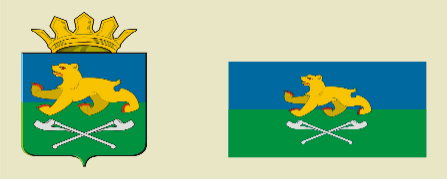 Дума Слободо-Туринского муниципального района седьмого созываР Е Ш Е Н И ЕПРОЕКТПРИЛОЖЕНИЕУТВЕРЖДЕНАк решению ДумыСлободо-Туринского муниципального районаот  26.12.2018  №  369-НПАНаименование показателейГодыГодыГодыГодыГодыГодыНаименование показателей2012201320142015201620171. Уровень регистрируемой безработицы, %2,972,452,252,43,12,92. Среднемесячная заработная плата, руб.17259,820156,921759,422369,023178,824300,53. Среднедушевые денежные доходы населения (рублей в месяц)6567,67614,09377,08088,09960,010148,74. Доля населения с доходами ниже прожиточного минимума, %18,624,519,517,626,532,6Наименование показателей2000г2010г2011г2012г2013г2014г2015г2016г2016г2017гКоличество браков7894124125164133107105105104Количество разводов34566850756151626264Разводов на 1000 браков436596548400457459477738738615Зарегистрировано браков на 1000 населения4,36,28,58,811,89,78,08,07,97,9Зарегистрировано разводов на 1000 населения  1,93,74,63,55,44,53,84,74,94,9Наименование показателяед.изм.2012г2013г.2014г.2015г2016г2017гЧисленность населения, занимающегося физкультурой и спортом, от общей численности населения%15,416,718,022,024,234,4Доля лиц с ограниченными возможностями здоровья и инвалидов, систематически занимающихся физической культурой и спортом, от общей численности данной категории населения%7,88,08,58,79,011,0Количество спортивно-массовых и физкультурно-оздоровительных мероприятийед.6863687393118Количество спортсменов победителей и призеров в окружных, областных, российских и международных соревнованияхчел.799101032Приобретение спортивного инвентаря и оборудованияед.01015202530Наименова-ние показателя20102011201220132014201520162017Оборот организаций (по полному кругу) по видам экономичес-кой деятельнос-ти, млн.руб.608,8699,9804,2911,71013,01082,51129,01268,5в том числе:пищевая промышлен-ность81,255,865,264,063,667,7174,4294,4Производст-во и распределе-ние тепло-вой энергии и воды 32,943,644,348,950,652,553,555,8сельское хозяйство 85,7155,2193,9214,0238,7227,4164,3167,2Оборот розничной торговли в ценах соответству-ющего периода, млн. руб.394,3434,3481,3558,4632,7707,0736,8750,7Оборот обществен-ного пита-ния, млн. руб.17,421,121,822,223,520,621,121,2Инвестиции в основной капитал, млн. руб.64,12110,5209,69104,9103,7676,6971,9136,71Ввод жилья, кв. метров29383804250328422866406045193975Среднемесячная заработ-ная плата одного работника в экономике,  рублей12420,414394,415108,920156,921797,122369,023187,824300,5Число субъектов малого и среднего предприни-мательства,  единиц415395387315306302268275Объем производст-ва сельско-хозяйственной продук-ции, млн. руб.85,796,3136,0189,0189,9201,2189,6155,9Объем от-груженных товаров соб-ственного производст-ва, выпол-ненных работ и услуг сельскохозяйственными организациями, млн. руб.102,691,997,795,0113,4122,8123,1109,7Показателиед.изм.2012 г2013 г2014 г2015 г2016 г2017 гОбъем отгруженных товаров собственного производства, выполненных работ и услуг собственными силами крупными и средними сельскохозяйственными организациями в текущих ценах Млн.руб.97,795,0113,4122,8123,1109,7Объем производства сельскохозяйственной продукции, всегоМлн.руб. 136,0189,0189,9201,2189,6155,9Производство зерновых культурт758763715426504848666280Производство кормовых культурт173672125221031223331763315538Производство мяса т 343263243243192131Производство молока т567049255090517846793902ПоказательЕд.изм.2012 г.2013 г.2014 г.2015 г.2016 г.2017г.Объем инвестиций в основной капитал организаций всех форм собственности, всего, в том числе по источникам инвестирования:млн.руб.209,69104,9103,7676,6971,936,708Собственные средства предприятий и организаций (прибыль, остающаяся в распоряжении организаций; амортизация)млн.руб.44,436,433,7634,7933,73521,835Собственные средства предприятий и организаций (прибыль, остающаяся в распоряжении организаций; амортизация)% в общем объеме инвестиций 21,234,732,545,446,929,5Кредиты банков (в том числе иностранных) и заемные средствамлн.руб.11,69,71,6001,616Кредиты банков (в том числе иностранных) и заемные средства% в общем объеме инвестиций 5,59,20,6004,4Бюджетные средства, всего, в том числе:млн.руб.153,758,868,441,938,17813,257Бюджетные средства, всего, в том числе:% в общем объеме инвестиций73,356,125,217,053,136,1Средства федерального бюджетамлн.руб.11,67,60,071,7971,080,0Средства областного бюджетамлн.руб.113,245,556,721,13413,484,787Средства местного бюджетамлн.руб.28,95,711,618,92623,6188,47Показатели2012 г.2013 г.2014 г.2015 г.2016 г.2017г.Число субъектов малого и среднего предпринимательства, ед.356315306239268275Число субъектов малого и среднего предпринимательства в расчете на 10 тыс. населения246,42223,72221,85223,24200,37222,5Доля среднесписочной численности работников (без внешних совместителей) малых и средних предприятий в среднесписочной численности работников всех предприятий и организаций, %29,4325,6126,525,126,926,4№п/пНаименование показателейЕд. изм.2012 г.2013 г.2014 г.2015 г.2016 г.2017 г.2016 г. к 2012 г. в %, или +1.Оборот розничной торговлимлн.руб.481,3558,4632,7707,0736,8750,0153,12.Темп роста в фактических ценах к уровню прошлого года%110,8116,0113,3111,7104,2101,83.Оборот розничной торговли на душу населенияруб.338164009845433517535500656775162,74.Торговая площадь, в т.ч. павильоновкв.м7832,2(232,5)8000,9(215,7)8386,1(215,7)8482,9(212,1)8416,7(175,5)8077,9(182,5)+584,5(-57)5.Обеспеченность торговыми площадями на 1000 жителейкв.м550,3574,5602,2621,0628,3611,5+78Наименование показателяЕд. изм.2012г.2013г.2014г.2015г.2016г.2017г.Выброс загрязняющих веществ от стационарных источниковтонн614610587585579573Количество объектов, имеющих стационарные источники загрязненийед.262727282929Объем ликвидированных ТКОтыс. м³212527222326Объем ликвидированных ЖБОтыс. м³323241413543,8ПоказательЕд.
изм.2010год2011 год 2012год 2013год 2014год 2015год2016год2017годЖилищный фондтыс.кв.м403,2413,7436,0409,0412,9439,8419,9419,2Доля ветхого и аварийного жилья%5,95,96,04,04,04,56,26,2Общая площадь жилых помещений, приходящихся в среднем на одного жителякв.м.25,628,229,728,730,1530,3831,332,56Ввод жильякв.м.29383804250328422866406045193975Общая площадь жилых помещений, приходящаяся в среднем на одного жителя, введенная в действиекв.м.0,190,260,180,200,20,300,320,30Показателиед.изм.2012 год2013 год2014 год2015 год2016год2017 годДоля протяженности автомобильных дорог общего пользования местного значения, не отвечающих нормативным требованиям, в общей протяженности автомобильных дорог общего пользования местного значения%8,5635,3446,0051,7851,7821,89Доля населения, проживающего в населенных пунктах, не имеющих регулярного с административным центром, в общей численности населения муниципального района%0,400,350,320,450,500,46Сильные стороны1. Село Туринская Слобода расположено в 100 км от г.Тюмени;2.Муниципальный район привлекателен людей, желающих жить вдали от крупных городов, экологически опасных промышленных объектов.3. Развитая и стабильная сеть организаций образования, культуры;4. Ежегодно увеличивающаяся численность граждан, систематически занимающихся физической культурой и спортом;5. Развитая система социального обслуживания населения; 6. Высокая степень активности общественных организаций муниципального района;7. Наличие инфраструктуры для развития малого и среднего бизнеса;8. Наличие земельных ресурсов для ведения сельскохозяйственного производства, развития крестьянских (фермерских) хозяйств и личных подсобных хозяйств.Возможности1. Рост численности населения муниципального района за счет естественного и миграционного прироста населения;2. Введение в оборот земель сельскохозяйственного назначения для  развития крестьянских (фермерских) и личных подсобных хозяйств.3. Развитие негосударственного сектора в социальной сфере;4. Возможность предоставления инвестиционных площадок.5. Повышение эффективности развития сельского хозяйства, перерабатывающей промышленности;6. Повышения уровня использования информационных технологий в сфере оказания муниципальных услуг населению;Слабые стороны1. Ежегодное сокращение численности населения, «старение» территории;2. Удаленность от областного центра (320 км);3. Недостаточная обеспеченность кадрами.4. Недостаточный уровень материально-технической базы образовательных, дошкольных, культурных  организаций, детской юношеской спортивной школы;5. Недостаточно высокий уровень развития малого бизнеса;6. Недостаточная финансовая поддержка субъектов малого предпринимательства;7. Отсутствие  на территории района градообразующих предприятий, крупных предприятий;8. Отсутствие  сельскохозяйственной потребительской кооперации;Угрозы 1. Миграция населения в крупные города, отток трудоспособного населения;2. Нехватка квалифицированных кадров, старение кадров.3. Рост социальной напряженности, дезодаптация, утрата духовно-нравственных и социокультурных ориентиров среди подрастающего поколения.4. Снижение темпов экономического роста;5. Отсутствие у сельскохозяйственных производителей финансовых и технических возможностей поддержания продуктивности пахотных угодий;Географическое положение и демографическая ситуацияГеографическое положение и демографическая ситуацияСильные стороны1. село Туринская Слобода расположено в 100 км от г.Тюмени;2. По природно-климатическим факторам территория Слободо-Туринского муниципального района является комфортной для проживания;3.Муниципальный район привлекателен людей, желающих жить вдали от крупных городов, экологически опасных промышленных объектов.Возможности1. Рост численности населения муниципального района за счет естественного и миграционного прироста населения;2.Создание условий для закрепления молодежи на территории Слободо-Туринского муниципального района;3.Наличие земельных ресурсов для ведения сельскохозяйственного производства, развития крестьянских (фермерских) и личных подсобных хозяйств.Слабые стороны1. Ежегодное сокращение численности населения;2. «Старение» территории;3. Удаленность от областного центра (320 км);4. Недостаточная обеспеченность кадрами.Угрозы 1. Отток трудоспособного населения;2. Отток квалифицированных кадров, сокращение численности молодежи;3. Миграция населения в ближайшие крупные города;4. Старение населения.Образование, культура, физическая культура и спорт, молодежная политикаОбразование, культура, физическая культура и спорт, молодежная политикаСильные стороны1. Взаимодействие администрации муниципального района, администраций сельских поселений и территориальных государственных структур в сфере реализации социальных функций для развития муниципального района  и его жителей;2. Развитая и стабильная сеть организаций образования, культуры;3. Участие в государственных программах (подпрограммах) Свердловской области;4. Обеспеченность местами в дошкольных образовательных организациях 100 % (дети от 3-7 лет);5. Во всех образовательных организациях  учащиеся учатся в первую смену;6. Транспортная и пешеходная доступность к образовательным учреждениям для детей;7.  Наличие современных условий для реализации программ дополнительного образования детей, реализация комплексной программы «Уральская инженерная школа»;8. Сетевое взаимодействие между образовательными организациями на территории муниципального района;9. Наличие педагогических работников, имеющих высокий профессиональный потенциал, приток молодых специалистов;10. Ежегодно увеличивающаяся численность граждан, систематически занимающихся физической культурой и спортом;11. Наличие сложившихся, постоянно действующих творческих коллективов, которые участвуют в областных, региональных фестивалях, конкурсах, выставках; 12. Проведение мероприятий в рамках направления молодежной политики.Возможности1. Рост привлекательности сферы культуры с целью привлечения молодежи, совершенствование форм и методов культурно-массовой работы, стимулирующих культурно-творческую активность различных категорий населения;2. Расширение опыта внедрения виртуальных ресурсов на территории муниципального района;4. Рост числа читателей, развитие доступа к электронной библиотеке;5. Целенаправленная деятельность коллективов с целью сохранения и развития всех жанров народного творчества, поиска и воспитания талантливых авторов и исполнителей.Слабые стороны1. Недостаточный уровень материально-технической базы образовательных, дошкольных, культурных  организаций, детской юношеской спортивной школы;2. Недостаток специализированных кабинетов в образовательных организациях по предметам: физика, химия, биология.3. Недостаточный уровень материальной базы спортивных сооружений;4. Потребность в современных многофункциональных спортивных комплексах и площадках;5. Отсутствие квалифицированных специалистов, тренерского состава, судейского состава, старение кадров;6. Дефицит средств для поддержки творческих проектов, культурных инициатив;Угрозы1. Недостаточное обновление материально-технической базы образовательных, дошкольных , культурных и спортивных организаций;2. Нехватка квалифицированных учителей-предметников, работников культуры, тренерского состава, старение кадров.3. Недостаточное финансирование мероприятий в связи с дефицитом областного и местного бюджетов;4. Отсутствие возможности предоставления молодым специалистам жилья за счет местного бюджета;5. Непрохождение муниципальным районом  отбора на софинансирование из средств областного бюджета по государственным программам Свердловской области;6. Снижение уровня финансирования образования, культуры, физической культуры и спорта.ЗдравоохранениеЗдравоохранениеСильные стороны1. Наличие на территории поликлиник, фельдшерско-акушерских пунктов;2. Наличие 3 общих врачебных практики.Возможности1. Возможность привлечения и закрепление врачебных кадров в муниципальном районе посредством обеспечения их специализированным жильем.Слабые стороны1. Недостаточное количество медицинских кадров на ФАПах;2. Высокий уровень износа зданий и помещений объектов здравоохранения;3. Отсутствие круглосуточных аптек;4. Высокий уровень заболеваемости онкологическими заболеваниями.Угрозы1. Сокращение численности медицинского персонала;2. Неудовлетворенность населения муниципального района качеством медицинских услуг; 3. Недостаток мероприятий профилактической направленности для привлечения населения к здоровому образу жизни.Социальная политикаСоциальная политикаСильные стороны1. Развитая система социального обслуживания населения; 2. Широкий спектр социальных услуг;3. Включение лиц с ограниченными возможностями в общественную жизнь, в том числе через создание в районе доступной среды жизнедеятельности;4. Высокая степень активности общественных организаций муниципального района по профилактике социального сиротства;5. Сформированная эффективная система осуществления социальных выплат и пособий на основании принципов адресности и нуждаемости.Возможности1. Развитие негосударственного сектора в социальной сфере;2. Развитие учреждений социального обслуживания;3. Охват населения большим количеством социальных услуг;4. Привлечение социально ориентированных некоммерческих организаций для успешной реализации программ и проектов социальной направленности.1. Удаленность учреждений обслуживания;2. Невысокий уровень интеграции граждан с ограниченными возможностями здоровья и иных маломобильных групп населения в общество в силу сложившейся общественной и социальной инфраструктуры;3. Дальнейшая социальная дифференциация населения и увеличение числа малообеспеченных граждан.1. Возникновение недоверия со стороны граждан к органам социальной политики;2. Рост социальной напряженности, дезодаптация, утрата духовно-нравственных и социокультурных ориентиров среди подрастающего поколения.Промышленный сектор экономики, малое и среднее предпринимательствоПромышленный сектор экономики, малое и среднее предпринимательствоСильные стороны1. Наличие инфраструктуры для развития малого и среднего бизнеса;2. Низкая стоимость земельных участков.Возможности1. Высокий платежеспособный спрос населения как потенциал для развития;2. Возможность предоставления инвестиционных площадок.Слабые стороны1. Недостаточно высокий уровень развития малого бизнеса;2. Недостаточная финансовая поддержка субъектов малого предпринимательства;3. Неравномерное распределение предприятий торговли и бытовых услуг;4. Низкий уровень сервиса, достаточно высокие цены на товары и услуги.Угрозы1. Снижение темпов экономического роста;2. Рост инфляции;3. Рост безработицы;4. Чрезмерное развитие федеральных торговых сетей;5. Ухудшение качественного состава кадров.Инвестиционная привлекательность территорииИнвестиционная привлекательность территорииСильные стороны1. Наличие земельных ресурсов для ведения сельскохозяйственного производства, развития крестьянских (фермерских) хозяйств и личных подсобных хозяйств.Возможности1. Создание условий для восстановления промышленного потенциала;2. Улучшение факторов инвестиционного потенциала округа.Слабые стороны1. Отсутствие на территории района градообразующих предприятий, крупных предприятий;2. Отсутствие инвестиционных площадок с необходимой инфраструктурой;3. Значительный уровень теневой экономики.Угрозы1. Рост инфляции;2. Снижение темпов экономического роста;3. Низкий уровень промышленного потенциала.Сельское и лесное хозяйствоСельское и лесное хозяйствоСильные стороны1. Наличие на территории района не введенных в оборот земель сельскохозяйственного назначения;2. Наличие развитой транспортной инфраструктуры;3. Наличие на территории муниципального района предприятия по переработке молока АО «Слободо-Туринский молочный завод».Возможности1. Экономический рост производства в агропромышленном комплексе;2. Повышение эффективности развития сельского хозяйства, перерабатывающей промышленности;3. Привлечение сельского населения в программу развития сельского хозяйства;4. Техническое перевооружение предприятий агропромышленного комплекса.Слабые стороны1. Нехватка квалифицированных кадров;2. Низкий процент газификации населенных пунктов муниципального района;3. Отсутствие  сельскохозяйственной потребительской кооперации;4. Неглубокая переработка древесины.Угрозы1. Отток трудоспособного населения;2. Отсутствие у сельскохозяйственных производителей финансовых и технических возможностей поддержания продуктивности пахотных угодий;3. Снижение мотивации для развития личных подсобных хозяйств;4. Не привлекательность территории для инвестиционной деятельности в АПК;5. Снижение объемов производства сельского хозяйства из-за климатических условий;6. Отсутствие доступа сельскохозяйственных предприятий к необходимым кредитным ресурсам.Обеспечение безопасности жизнедеятельности населения, сбор, обработка, обмен и выдача информации в области защиты населения и территорий от ЧС, минимизация и (или) ликвидация последствий проявления терроризма и экстремизма, снижение уровня преступности, дорожно-транспортная безопасностьОбеспечение безопасности жизнедеятельности населения, сбор, обработка, обмен и выдача информации в области защиты населения и территорий от ЧС, минимизация и (или) ликвидация последствий проявления терроризма и экстремизма, снижение уровня преступности, дорожно-транспортная безопасностьСильные стороны1. Наличие единой дежурно-диспетчерской службы на территории района;2. Наличие на территории МР 2 пожарных части, 3 отдельных постов и 2 добровольные народные дружины;3.Места массового пребывания населения оснащены системами видеонаблюдения.4.Оперативное реагирование служб гражданской обороны в случае возникновения чрезвычайной ситуации.Возможности1. Установка видеонаблюдения в общественных местах (АПК «Безопасный город»);2. Развитие сети современных охранных предприятий с оказанием качественных охранных услуг;3. Дополнительное финансирование деятельности по профилактике дорожно- транспортных происшествий;4.Информирование населения в СМИ по вопросам противодействия экстремизма и профилактике терроризма.Слабые стороны1. Высокий уровень преступности, в том числе в общественных местах;2. Недостаточный уровень видео контроля населенных пунктов, автодорог, освещенности;3. Высокий показатель количества пожаров на территории МР;4.Недостаточный уровень грамотности населения МР в вопросах гражданской обороны и чрезвычайных ситуаций.Угрозы1. Рост числа пострадавших и погибших в результате дорожно-транспортных происшествий;2. Рост преступности;3. Увеличение количества преступлений лицами ранее, совершивших преступления;4. Рост уровня преступлений, совершивших несовершеннолетними5. Вероятность увеличения числа случаев пожаров и возгораний в частном секторе населенных пунктов;6.Вероятность увеличения роста пострадавших при возникновении чрезвычайных ситуаций природного и техногенного характера.Активность граждан, качество и доступность предоставляемых услуг, открытость информации для населения о деятельности органов местного самоуправления, доступность информационных услугАктивность граждан, качество и доступность предоставляемых услуг, открытость информации для населения о деятельности органов местного самоуправления, доступность информационных услугСильные стороны 1.Наличие системы среднесрочного планирования социально-экономического развития;2. Переход на программно-целевой метод планирования бюджета.Возможности1.Повышения уровня использования информационных технологий в сфере оказания муниципальных услуг населению;2. Создание системы долгосрочного планирования социально-экономического развития муниципального района.Слабые стороны1. Недостаточно высокий уровень финансовой самостоятельности;2. Невысокий уровень использования информационных технологий в сфере оказания услуг;3. Низкий авторитет муниципальной службы;4. Недостаточный уровень подготовки и мотивации муниципальных кадров.Угрозы1. Низкая оценка населением уровня доступности и качества муниципальных услуг, обусловленная возрастающими (опережающими) потребностями и гражданской активности жителей муниципального района;2. Несовершенство нормативно-правового регулирования;3. Дефицит бюджета.ПоказательЕд.измеренияСценарии развития2017 год2022 год2023 год2024 год2025 год2026 год2027 год2030 год2035 годСреднегодовая численность населения на начало годатыс.чел.базовый13,212,312,212,112,011,912,012,012,5Среднегодовая численность населения на начало годатыс.чел.инерционный13,212,011,811,611,411,211,111,011,0Рождаемостьна 1000 населениябазовый15,312,712,312,212,112,412,615,315,5Рождаемостьна 1000 населенияинерционный15,312,511,811,611,411,611,712,313,8Смертность от всех причинслучаев на 1000 населениябазовый15,818,017,817,617,417,217,016,515,8Смертность от всех причинслучаев на 1000 населенияинерционный15,818,818,718,618,518,418,318,017,5Ожидаемая продолжительность жизнилетбазовый71,071,571,872,172,372,672,973,575,0Ожидаемая продолжительность жизнилетинерционный71,071,271,471,671,872,072,473,074,0Доля населения, обеспеченного первичной и скорой медицинской помощью, соответствующей стандартам доступности%базовый100100100100100100100100100Доля населения, обеспеченного первичной и скорой медицинской помощью, соответствующей стандартам доступности%инерционный100100100100100100100100100Обеспеченность врачебными кадрами всех специальностейед. на 10 тыс. населениябазовый22,720,020,120,220,621,722,322,523,2Обеспеченность врачебными кадрами всех специальностейед. на 10 тыс. населенияинерционный22,719,218,719,219,620,221,722,322,5Среднемесячная заработная плата 1 работника по полному  кругу организацийтыс.руб.базовый24,336,537,038,639,341,043,049,060,0Среднемесячная заработная плата 1 работника по полному  кругу организацийтыс.руб.инерционный24,334,835,036,037,038,039,041,046,0Уровень безработицы%базовый2,92,62,52,42,32,22,12,01,3Уровень безработицы%инерционный2,92,82,72,62,52,42,32,11,7Доля учащихся общеобразовательных организаций, обучающихся в одну смену%базовый100100100100100100100100100Доля учащихся общеобразовательных организаций, обучающихся в одну смену%инерционный100100100100100100100100100Доля населения, систематически занимающегося физической культурой и спортом%базовый3452,255,257,961,964,967,270,075,0Доля населения, систематически занимающегося физической культурой и спортом%инерционный3449,052,755,257,961,964,068,070,5ПоказательЕд.измеренияСценарии развития2017 год2022 год2023 год2024 год2025 год2026 год2027 год2030 год2035 годОборот организаций по полному кругу предприятий по видам экономической деятельностимлн. руб.базовый55817001850197021002220230026003300Оборот организаций по полному кругу предприятий по видам экономической деятельностимлн. руб.инерционный55815001620175018802000210023502800Объем производства сельскохозяйственной продукциимлн. руб.базовый168210220232246263280320400Объем производства сельскохозяйственной продукциимлн. руб.инерционный168200208216225235250250300Оборот розничной торговли млн. руб.базовый7669501045112012001280135016002100Оборот розничной торговли млн. руб.инерционный766930975101510501100113513001500Объем инвестиций за счет всех источников финансированиямлн. руб.базовый36,765828690110130200300Объем инвестиций за счет всех источников финансированиямлн. руб.инерционный36,74755678092105120180Число субъектов малого и среднего предпринимательстваед.базовый275295300302304306307310315Число субъектов малого и среднего предпринимательстваед.инерционный275290293293293295295296300Доля работающих в сфере малого и среднего предпринимательства в общей численности работающих в экономике%базовый31,230,031,032,032,533,033,534,035,0Доля работающих в сфере малого и среднего предпринимательства в общей численности работающих в экономике%инерционный31,229,029,530,030,531,031,532,033,0Доля субъектов малого и среднего предпринимательства, воспользовавшихся мерами муниципальной поддержки, от общего числа субъектов малого и среднего предпринимательства%базовый54,959,060,061,062,063,064,065,066,0Доля субъектов малого и среднего предпринимательства, воспользовавшихся мерами муниципальной поддержки, от общего числа субъектов малого и среднего предпринимательства%инерционный54,957,558,058,258,659,059,560,062,0Вовлечение в оборот земель сельскохозяйственного назначениягабазовый190700850100012001300140018003500Вовлечение в оборот земель сельскохозяйственного назначениягаинерционный19040050060070080090012002000Количество семей, улучшивших жилищные условияЕд.базовый111230121314155555Количество семей, улучшивших жилищные условияЕд.инерционный111011111212134045Газификация населенных пунктовкмбазовый000003,02,814,826,8Газификация населенных пунктовкминерционный0000003,05,612,0ПоказательЕд.измеренияСценарии развития2017 год2022 год2023 год2024 год2025 год2026 год2027 год2030 год2035 годПротяженность отремонтированных и замененных сетей теплоснабжениякмбазовый1,580,60,40,40,90,61,82,05,1Протяженность отремонтированных и замененных сетей теплоснабжениякминерционный1,580,30,30,30,30,31,01,53,0Протяженность отремонтированных и замененных сетей водоснабжениякмбазовый3,261,22,00,21,11,30,37,91,5Протяженность отремонтированных и замененных сетей водоснабжениякминерционный3,260,50,50,20,50,50,32,51,5Количество вновь сооруженных / реконструируемых источников водоснабженияшт.базовый3910001162Количество вновь сооруженных / реконструируемых источников водоснабженияшт.инерционный3910001162Количество вновь вводимых в эксплуатацию блочных газовых котельных нарастающим итогом взамен старых малоэффективныхшт.базовый100011000Количество вновь вводимых в эксплуатацию блочных газовых котельных нарастающим итогом взамен старых малоэффективныхшт.инерционный100001100Доля многоквартирных домов, в которых собственники помещений выбрали и реализуют один из способов управления многоквартирными домами, в общем числе многоквартирных домов, в которых собственники помещений должны выбрать способ управления указанными домами%базовый100100100100100100100100100Доля многоквартирных домов, в которых собственники помещений выбрали и реализуют один из способов управления многоквартирными домами, в общем числе многоквартирных домов, в которых собственники помещений должны выбрать способ управления указанными домами%инерционный100100100100100100100100100ПоказательЕд.измеренияСценарии развития2017 год2022 год2023 год2024 год2025 год2026 год2027 год2030 год2035 годПротяженность объектов капитального ремонта, реконструкции улично-дорожной  сетикмбазовый5,02,32,35,03,33,01,913,916,0Протяженность объектов капитального ремонта, реконструкции улично-дорожной  сетикминерционный5,02,02,02,53,03,01,55,07,7Строительство объектов уличной дорожной сетикмбазовый0000002,06,01,0Строительство объектов уличной дорожной сетикминерционный0000002,06,01,0Содержание  улично-дорожной сети в населенных пунктах сельских поселениймлн.руб.базовый15,133,028,030,033,034,034,7108,9190,0Содержание  улично-дорожной сети в населенных пунктах сельских поселениймлн.руб.инерционный15,125,027,029,031,031,532,0100,0160,0Ремонт  мостовед.базовый110110012Ремонт  мостовед.инерционный110110012Доля населения, проживающего в населенных пунктах, имеющих транспортную доступность %базовый99,599,599,599,599,599,599,599,599,5Доля населения, проживающего в населенных пунктах, имеющих транспортную доступность %инерционный99,599,599,599,599,599,599,599,599,5Доля протяженности автомобильных дорог общего пользования местного значения, не отвечающих нормативным требованиям, в общей протяженности автомобильных дорог общего пользования местного значения%базовый51,045,645,345,044,544,043,542,040,0Доля протяженности автомобильных дорог общего пользования местного значения, не отвечающих нормативным требованиям, в общей протяженности автомобильных дорог общего пользования местного значения%инерционный51,046,846,646,446,246,045,744,843,0        ПоказательЕд.измеренияСценарии развития2017 год2022 год2023 год2024 год2025 год2026 год2027 год2030 год2035 годКоличество обустроенных контейнерных площадок для сбора ТБОЕд.базовый223818181510000Количество обустроенных контейнерных площадок для сбора ТБОЕд.инерционный222515152519000Количество временных площадок для раздельного размещения твердых коммунальных отходовЕд.базовый0000000170174Количество временных площадок для раздельного размещения твердых коммунальных отходовЕд.инерционный0000000150150Строительство новых и реконструкция существующих источников водоснабжения (колодцев)ед.базовый3918377461428Строительство новых и реконструкция существующих источников водоснабжения (колодцев)ед.инерционный3933334455Строительство станций, установок для водоподготовки и очистки питьевой воды  Ед.базовый000001030Строительство станций, установок для водоподготовки и очистки питьевой воды  Ед.инерционный000000112Количество  благоустроенныхобщественных и дворовых территорийЕд.базовый0113131310Количество  благоустроенныхобщественных и дворовых территорийЕд.инерционный001101025Количество вновь сооруженных очистных сооруженийед.базовый000000010Количество вновь сооруженных очистных сооруженийед.инерционный000000010ПоказательЕд.измеренияСценарии развития2017 год2022 год2023 год2024 год2025 год2026 год2027 год2030 год2035 годДоля населения, обеспеченного доступом к «Системе-112»%базовый90949596979899100100Доля населения, обеспеченного доступом к «Системе-112»%инерционный90949596979899100100Обеспеченность комплексами видеонаблюдения мест массового пребывания людей организаций культуры, образования %базовый5575768087909295100Обеспеченность комплексами видеонаблюдения мест массового пребывания людей организаций культуры, образования %инерционный555860656768697080Доля ежегодно обучаемого населения способам защиты и действиям в чрезвычайных ситуациях от общего количества%базовый606063697072737580Доля ежегодно обучаемого населения способам защиты и действиям в чрезвычайных ситуациях от общего количества%инерционный606060606060606060ПоказательЕд.измеренияСценарии развития2017 год2022 год2023 год2024 год2025 год2026 год2027 год2030 год2035 годДоля населения, получающего государственные и муниципальные услуги в государственном бюджетном учреждении Свердловской области «Многофункциональный центр предоставления государственных и муниципальных услуг» и в электронном виде%базовый9092949697979798100Доля населения, получающего государственные и муниципальные услуги в государственном бюджетном учреждении Свердловской области «Многофункциональный центр предоставления государственных и муниципальных услуг» и в электронном виде%инерционный909091929394959798Доля молодежи, участвующей в деятельности общественных объединений, различных формах общественного самоуправления, от общей численности молодых граждан%базовый58,068,769,372,974,075,275,776,080,0Доля молодежи, участвующей в деятельности общественных объединений, различных формах общественного самоуправления, от общей численности молодых граждан%инерционный58,068,068,570,072,074,374,975,580,0Доля населения, участвующего в общественно значимых мероприятиях, в общей численности населения муниципального района%базовый30,048,048,649,149,549,950,552,555,0Доля населения, участвующего в общественно значимых мероприятиях, в общей численности населения муниципального района%инерционный30,047,548,048,548,849,049,551,053,0Количество реализованных проектов инициативного  бюджетированияЕд.базовый01444441220Количество реализованных проектов инициативного  бюджетированияЕд.инерционный0012233310ПоказательЕд.измеренияСценарии развития2017 год2022 год2023 год2024 год2025 год2026 год2027 год2030 год2035 годВвод жильяза счет всех источников финансированиякв.мбазовый398046793800400037003500350058005800Ввод жильяза счет всех источников финансированиякв.минерционный398038003800370035003300330050005100Обеспеченность жильем в среднем на одного жителякв.мбазовый32,5635,437,6237,9638,338,638,840,041,5Обеспеченность жильем в среднем на одного жителякв.минерционный32,5635,035,436,036,336,236,437,038,0Площадь жилых помещений, введеннаяв действиеза один год на одного жителякв.мбазовый0,300,320,340,340,340,340,340,340,34Площадь жилых помещений, введеннаяв действиеза один год на одного жителякв.минерционный0,300,300,300,300,300,300,300,300,30Площадь земельных участков, выделенныхдляиндивидуального жилищного строительствагабазовый8,72,52,52,52,52,52,57,512,5Площадь земельных участков, выделенныхдляиндивидуального жилищного строительствагабазовый8,71,21,21,21,21,21,23,66,0Площадь земельных участков, выделенныхдляиндивидуального жилищного строительствагаинерционный8,71,21,21,21,21,21,23,66,0ПоказательЕд.измеренияСценарии развития2017 год2022 год2023 год2024 год2025 год2026 год2027 год2030 год2035 годПлощадь территории, обеспеченной утвержденной документацией по планировке территориигабазовый236236236236236236236236Площадь территории, обеспеченной утвержденной документацией по планировке территориигаинерционный236236236236236236236236Актуализация документов территориального планирования и градостроительного зонирования в целях перевода документов в цифровой (векторный) вид%базовый8090100100100100100100Актуализация документов территориального планирования и градостроительного зонирования в целях перевода документов в цифровой (векторный) вид%инерционный60708090100100100100Доля муниципальных услуг по выдаче разрешений на строительство в МФЦ%базовый8090100100100100100100Доля муниципальных услуг по выдаче разрешений на строительство в МФЦ%инерционный708090100100100100100Доля населенных пунктов и территориальных зон, которые внесены ЕГРН%базовый100100100100100100100100Доля населенных пунктов и территориальных зон, которые внесены ЕГРН%инерционный100100100100100100100100Создание и ведение пространственной базы данных ИСОГД и ведение ИСОГД в электронном виде%базовый108090100100100100100100Создание и ведение пространственной базы данных ИСОГД и ведение ИСОГД в электронном виде%инерционный10607080909090100100ПРИЛОЖЕНИЕ 1к стратегии социально-экономического развития Слободо-Туринского муниципального районаПоказателиЕд.изме-ре-ния2012г2013г2014г2015г2016г2017гДоля детей в возрасте от одного года до шести лет, получающих дошкольную образовательную услугу и (или) услугу по их содержанию в муниципальных образовательных учреждениях, в общей численности детей в возрасте от одного года до шести лет%59,461,069,669,969,967,6Доля детей в возрасте от одного года до шести лет, состоящих на учете для определения в муниципальные дошкольные образовательные учреждения, в общей численности детей в возрасте от одного года до шести лет%13,48,87,556,906,656,50Среднемесячная номинальная начисленная заработная плата работников муниципальных дошкольных образовательных учрежденийруб.123081405017390191231893419665Численность обучающихся общеобразовательных организацийЧел.179017421732174918031810Количество учащихся общеобразовательных учреждений, обучающихся во вторую и третью сменыЧел.414443000Доля выпускников муниципальных общеобразовательных учреждений, сдавших единый государственный экзамен по русскому языку и математике, в общей численности выпускников муниципальных общеобразовательных учреждений, сдававших единый государственный экзамен по данным предметам%83,697,1100,0100,0100,0100,0Среднемесячная номинальная начисленная заработная плата работников муниципальных общеобразовательных учрежденийруб.175802017920558215342216523284Среднемесячная номинальная начисленная заработная плата работников учителей муниципальных образовательных учрежденийруб.261773095130636311433135431257Доля детей, охваченных  образовательными программами дополнительного образования детей, в общей численности детей в возрасте 5–18 лет%747576808080ПРИЛОЖЕНИЕ 2к стратегии социально-экономического развития Слободо-Туринского муниципального районаПоказателиЕд.измерения2012г.2013г.2014г.2015г.2016г.2017г.Общая заболеваемость населения, в том числеслучаев на 1000 населения121313211291136314051517Туберкулезчеловек на 100 тыс. населения484471359322321310ВИЧ-инфекциячеловек на 100 тыс. населения559653811747777916Наркоманиячеловек на 100 тыс. населения555679819098Алкоголизмчеловек на 100 тыс. населения136415461766153716131522Злокачественные новообразованиячеловек на 100 тыс. населения125512371393125912771378Количество взрослых больных с заболеваниями сердечно-сосудистой системычеловек155624422609278228852201Количество взрослых больных с заболеваниями сердечно-сосудистой системычеловек на 100 тыс. населения106141715718735203652153816662Количество больных сахарным диабетомчеловек359315306285397398Количество больных сахарным диабетомчеловек на 100 тыс. населения244922132197208629643013Число травм и отравлений среди всего населенияЕдиниц636505481436257274Число травм и отравлений среди всего населенияНа 1000 населения433535321921Смертность в трудоспособном возрастеЧеловек616268635854Смертность в трудоспособном возрастеПроцентов в общей смертности населения27,929,028,227,826,426,3Смертность в трудоспособном возрастена 1000 населения в трудоспособном возрасте7,07,99,18,88,58,1Материнская смертностьна 100000 живорожденных000000Младенческая смертностьна 1000 новорожденных10,88,527,7005,0Детская смертностьчеловек на 1000 детского населения1,20,62,10,90,90,9Смертность от болезни системы кровообращенияна 100 тыс. населения621625567659650553Смертность от самоубийствана 100 тыс. населения14357515245Смертность от травм и отравленийна 100 тыс. населения14155223212157144Смертность от злокачественных новообразованийна 100 тыс. населения75211208176172250Смертность в результате ДТПна 100 тыс. населения13,614,17,214,67,57,6Обеспеченность врачебными кадрами всех специальностейчеловек252628283030Обеспеченность врачебными кадрами всех специальностейна 10 тыс. населения17,118,320,120,322,422,7Обеспеченность врачами общей практикиЧеловек333333Обеспеченность врачами общей практикиНа 10 тыс. населения2,02,12,22,22,22,3ПРИЛОЖЕНИЕ 3к стратегии социально-экономического развития Слободо-Туринского муниципального районаПоказатели2012г.2013г.2014г.2015г.2016г.2017г.Общее количество учреждений культуры, в т.ч.515251515151домов культуры272828282828Музеев221111библиотек222222222222Уровень фактической обеспеченности учреждениями культуры от нормативной потребности, %989898989898клубами и учреждениями клубного типа, %100100100100100100Библиотеками, %95,695,695,695,695,695,6парками культуры, %000000Комплектование книжных фондов, экземпляров на 1000 человек6612793169385128Капитальные ремонты зданий домов культуры, тыс.руб.68813954772386296706017Укрепление материально-технической базы (приобретение спец. оборудования, муз.инструментов, костюмов и т.д.), тыс.руб.129465231081301794640Развитие самодеятельного народного художественного творчества (кол-во досуговых формирований самодеятельного народного творчества)7888106125141157Численность участников культурно-массовых мероприятий, тыс. чел.120,9132,7162,1190,1194,9203,8Сохранение культурного наследия, экз.114121181212815132961386614450Количество выставочных проектов(экспозиции, выставки, в т.ч. передвижные, краеведческие мероприятия, экскурсии и т.д.)183193352358366439Среднемесячная номинальная начисленная заработная плата работников муниципальных учреждений культуры и искусства, рублей93131605421285230722546630875ПРИЛОЖЕНИЕ 4к стратегии социально-экономического развития Слободо-Туринского муниципального районаПоказатели по молодежной политике за период 2010-2017гг.Показатели по молодежной политике за период 2010-2017гг.Показатели по молодежной политике за период 2010-2017гг.Показатели по молодежной политике за период 2010-2017гг.Показатели по молодежной политике за период 2010-2017гг.Показатели по молодежной политике за период 2010-2017гг.Показатели по молодежной политике за период 2010-2017гг.Показатели по молодежной политике за период 2010-2017гг.Показатели по молодежной политике за период 2010-2017гг.Показатели по молодежной политике за период 2010-2017гг.ПоказательПоказательЕд.из-мере-нияГодыГодыГодыГодыГодыГодыГодыГодыПоказательПоказательЕд.из-мере-ния2010 2011 2012 2013 2014 2015 2016 2017Количество молодых граждан в возрасте от 14 до 30 лет, участвующих в мероприятиях гражданско-патриотической направленностиКоличество молодых граждан в возрасте от 14 до 30 лет, участвующих в мероприятиях гражданско-патриотической направленностичеловек59905872594560156070631862006400Количество граждан допризывного возраста (15 - 18 лет), проходящих подготовку в оборонно-спортивных лагеряхКоличество граждан допризывного возраста (15 - 18 лет), проходящих подготовку в оборонно-спортивных лагеряхчеловек8645698831715263Количеств молодых граждан в возрасте от 14 до 30 лет, участвующих 
в занятиях техническими и ведомственными видами спорта, военно-спортивных мероприятияхКоличеств молодых граждан в возрасте от 14 до 30 лет, участвующих 
в занятиях техническими и ведомственными видами спорта, военно-спортивных мероприятияхчеловек52555761372180590810181020Количество молодых граждан, принявших участие в мероприятиях, направленных на поддержку казачества на территории муниципального образованияКоличество молодых граждан, принявших участие в мероприятиях, направленных на поддержку казачества на территории муниципального образованиячеловек404040Количество молодых граждан в возрасте от 14 до 30 лет, принявших участие в мероприятиях, направленных на историко-культурное воспитание молодых гражданКоличество молодых граждан в возрасте от 14 до 30 лет, принявших участие в мероприятиях, направленных на историко-культурное воспитание молодых гражданчеловек46565710471546537151689480728579Количество обучающихся, участвующих в деятельности патриотических молодежных объединенийКоличество обучающихся, участвующих в деятельности патриотических молодежных объединенийчеловек667630630556526513521632Количество молодых граждан в возрасте от 14 до 30 лет, охваченных программами, ориентированными на профессии, востребованные социально-экономической сферой, либо на занятие предпринимательством, создание малого и среднего бизнесаКоличество молодых граждан в возрасте от 14 до 30 лет, охваченных программами, ориентированными на профессии, востребованные социально-экономической сферой, либо на занятие предпринимательством, создание малого и среднего бизнесачеловек702656583511499418368458Количество молодых граждан в возрасте от 14 до 30 лет, имеющих информацию о возможностях включения в общественную жизнь и применении потенциала, содействующую развитию навыков самостоятельной жизнедеятельностиКоличество молодых граждан в возрасте от 14 до 30 лет, имеющих информацию о возможностях включения в общественную жизнь и применении потенциала, содействующую развитию навыков самостоятельной жизнедеятельностичеловек22902315234323872416245225352756Количество молодых граждан в возрасте от 14 до 30 лет, регулярно участвующих в деятельности общественных объединений, различных формах общественного самоуправления, от общей численности молодых граждан в возрасте от 14 до 30 летКоличество молодых граждан в возрасте от 14 до 30 лет, регулярно участвующих в деятельности общественных объединений, различных формах общественного самоуправления, от общей численности молодых граждан в возрасте от 14 до 30 летчеловек8918648468201305132113561699Количество молодых граждан в возрасте от 14 до 30 лет, вовлеченных в программы по формированию ценностей семейного образа жизниКоличество молодых граждан в возрасте от 14 до 30 лет, вовлеченных в программы по формированию ценностей семейного образа жизничеловек18501895191417891925185619002050Количество молодых граждан в возрасте от 14 до 30 лет - участников проектов и мероприятий, направленных на формирование здорового образа жизни, профилактику социально опасных заболеванийКоличество молодых граждан в возрасте от 14 до 30 лет - участников проектов и мероприятий, направленных на формирование здорового образа жизни, профилактику социально опасных заболеванийчеловек75867634793580658004822781259056Количество летних трудовых отрядов/количество участниковКоличество летних трудовых отрядов/количество участниковед/чел14/17414/27211/18712/31412/2958/2338/1198/255Количество молодежных общественных объединений в МО/общее количество участниковКоличество молодежных общественных объединений в МО/общее количество участниковед/чел5/8915/8644/8464/8208/13058/13219/135611/1660ПРИЛОЖЕНИЕ 5к стратегии социально-экономического развития Слободо-Туринского муниципального районаПоказательЕд.измер.2010 год2011 год2012 год2013 год2014 год 2015 год2016 год2017 годПротяженность отремонтированных и заменённых сетей теплоснабжениякм1,01,51,60,40,82,050,45Протяженность отремонтированных и заменённых сетей водоснабжения км1,31,981,50,40,41,21,9Доля сетей теплоснабжения нуждающихся в заменекм22,922,819,719,418,818,013,5Доля сетей водоснабжения нуждающихся в заменекм20,820,618,319,520,219,712,8Количество вновь сооруженных/ реконструируемых источников водоснабженияединиц0/44/26/09/28/45/211/3Количество построенных очистных сооруженийединиц0100000Количество вновь вводимых в эксплуатацию блочных газовых котельных взамен старых малоэффективных единиц0312011Количество населенных пунктов, к которым подведены газовые сетинарастающим итогомединиц1112222ПРИЛОЖЕНИЕ 6к стратегии социально-экономического развития Слободо-Туринского муниципального районаПоказателиЕд.изме-рения2010 год2011 год2012 год2013 год2014 год2015 год2016 год2017 годНеналоговые доходы «Аренда муниципального имущества»тыс.руб.55156138104137254149Неналоговые доходы «Приватизация муниципального имущества»тыс.руб.00709703273090Аренда земельных участковКол-во141154182177262145199108Продажа земельных участковКол-во5742353651528181Неналоговые доходы «Аренда земельных участков»тыс.руб.10525134533652274410031045Неналоговые доходы «Приватизация земельных участков»тыс.руб.058126148641801382401Постановка на кадастровый учет автомобильных дорог местного значениякм03,3001,87,700Постановка на кадастровый учет бесхозяйных объектов недвижимостиобъек-тов03003000Поставлено на кадастровый учет земельных участков сельскохозяйственного назначенияга00000078180Поставлено на кадастровый учет муниципальных жилых помещенийобъек-тов071000500Постановка на кадастровый учет коммунальных сетей для передачи в аренду, приватизации и др. видов владения, пользованиякм000008,615,20Постановка на кадастровый учет и проведение государственной регистрации права муниципальной собственности на автомобильные и пешеходные мосты (переходы)объек-тов03002700ПРИЛОЖЕНИЕ 7к стратегии социально-экономического развития Слободо-Туринского муниципального района(тыс.руб.)ПРИЛОЖЕНИЕ 8к стратегии социально-экономического развития Слободо-Туринского муниципального районаНаименование показателей2010г.2011г.2012г.2013г.2014г.2015г.2016г.2017г.Численность населения на конец года  (человек)1509114660142331392613661133951321012974- моложе трудоспособного, человек31053119306230803075305831153150Доля в общей численности населения, в %20,621,321,522,122,522,823,624,3- в трудоспособном возрасте, человек87598285788874737184683766316580Доля в общей численности населения, в %58,056,555,453,752,651,050,250,7- старше трудоспособного, человек32273256328333733402350034643480Доля в общей численности населения, в %21,422,223,124,224,926,126,226,8Число родившихся (чел.)198205219256256220226199Число умерших (чел.)222238219214241227220205Коэффициент рождаемости, чел. на 1000 населения13,1213,9815,3918,3818,7416,4217,1115,34Коэффициент общей 
смертности, чел. на 1000 населения14,7116,2315,3915,3717,6416,9516,6515,80Естественный прирост (убыль) чел.-24-330+42+15-7+6-6Число прибывших, человек8690161219252236312314Число выбывших, человек278163588570530497508536Сальдо миграции (чел.) -192-73-427-351-278-261-196-222ПРИЛОЖЕНИЕ 9к стратегии социально-экономического развития Слободо-Туринского муниципального района№Наименованиепоказателя2010г. 2011г2012г 2013г. 2014г. 2015г. 2016г. 2017г.1.Количество многодетных семей3072942993123273463553831.в них детей9879631001104311151181121313091.из них детей одиноких матерей2583613413553954644394402.Количество семей с детьми-инвалидами80838082828583782.в них детей-инвалидов86898689888886823.Количество опекаемых семей80686653463830253.в них детей100808163584737314.Количество приемных семей10151731384847534.в них детей3444476783991011055.Количество семей, находящихся в социально опасном положении47484949353130305.в них детей11210411711584687475ПРИЛОЖЕНИЕ к стратегии социально-экономического развития Слободо-Туринского муниципального района№ п/пНаименование проектаТерритория реализацииСфера реализацииСфера реализацииСуть проектаЦель проектаПоказатели, характеризующие результатНаименование министерства для взаимодействия 123445678Газификация– инженерная инфраструктураГазификация– инженерная инфраструктураГазификация– инженерная инфраструктураГазификация– инженерная инфраструктураГазификация– инженерная инфраструктураГазификация– инженерная инфраструктураГазификация– инженерная инфраструктураГазификация– инженерная инфраструктураГазификация– инженерная инфраструктура1.Строительство блочной газовой мини-котельной с.Туринская Слободаул. Победы, 18Инженерная инфраструктураИнженерная инфраструктураГазификация 24 квартирного жилого дома, решение вопроса теплоснабженияУлучшение качества жизни населенияУвеличение уровня газификации – 24 квартирыМинистерство энергетики и жилищно-коммунального хозяйства2.Строительство газовой котельной  ДК с. Туринская Слобода и подводящего к ней газопровода с.Туринская Слободаул. ЛенинаИнженерная инфраструктураИнженерная инфраструктураПеревод котельной на газ с целью ухода от твердого топлива  (дров) Газификация: здания Дома культуры, здания Администрации МР, Лыжной базыУвеличение уровня газификации, оптимизация расходов местного бюджета по теплоснабжениюМинистерство энергетики и жилищно-коммунального хозяйства3.Строительство межпоселкового газопровода с.Ницинское - д.Юртыс. Ницинское-д. Юрты (3 км) Инженерная инфраструктураИнженерная инфраструктураРазвитие современных инженерных систем жизнеобеспеченияУлучшение качества жизни населенияУвеличение уровня газификацииМинистерство энергетики и жилищно-коммунального хозяйства4.Проектирование газопровода низкого давления по улицам Пролетарская, Красноармейская, Первомайская до ул.Октябрьская с.Туринская Слободас.Туринская Слобода (3,2 км)Инженерная инфраструктураИнженерная инфраструктураГазификация  жилых домов для замены печного отопленияУлучшение качества жизни населенияУвеличение уровня газификации Министерство энергетики и жилищно-коммунального хозяйства5.Газоснабжение микрорайона «Солнечный» с.Туринская Слободас.Туринская Слобода (6,8 км)Инженерная инфраструктураИнженерная инфраструктураГазификация  жилых домов в новом микрорайонеУлучшение качества жизни населенияУвеличение уровня газификации Министерство энергетики и жилищно-коммунального хозяйства6.Газоснабжение с.Ницинское – уличный газопроводс.НицинскоеИнженерная инфраструктураИнженерная инфраструктураГазификация  78 домов для замены печного отопленияУлучшение качества жизни населенияУвеличение уровня газификации Министерство энергетики и жилищно-коммунального хозяйства7.Строительство СПГ в с. Усть-Ницинское с последующей газификацией других населенных пунктов Усть-Ницинского сельского поселенияУсть-Ницинское сельское поселениеИнженерная инфраструктураИнженерная инфраструктураПеревод котельных на газ с целью ухода от угляУлучшение качества жизни населения, оптимизация расходов по теплоснабжениюГазификация Усть-Ницинского сельского поселения, увеличение уровня газификации Министерство энергетики и жилищно-коммунального хозяйстваВодоснабжение – инженерная инфраструктураВодоснабжение – инженерная инфраструктураВодоснабжение – инженерная инфраструктураВодоснабжение – инженерная инфраструктураВодоснабжение – инженерная инфраструктураВодоснабжение – инженерная инфраструктураВодоснабжение – инженерная инфраструктураВодоснабжение – инженерная инфраструктураВодоснабжение – инженерная инфраструктура8.Строительство сетей водоснабженияс. Туринская Слобода мкр. «Солнечный» (7,362 км)Инженерная инфраструктураРазвитие современных инженерных систем жизнеобеспеченияРазвитие современных инженерных систем жизнеобеспеченияУлучшение качества жизни населенияОбеспечение новых микрорайонов питьевой водойМинистерство энергетики и жилищно-коммунального хозяйства9.Строительство водопроводас. Ницинское  (7 км)Инженерная инфраструктураРазвитие современных инженерных систем жизнеобеспеченияРазвитие современных инженерных систем жизнеобеспеченияУлучшение качества жизни населенияОбеспечение качественной водой населения Министерство энергетики и жилищно-коммунального хозяйства10.Строительство очистных сооружений ОКС-2, мощность до 112,5 м куб/сутки с. Туринская Слобода ул. Садовая ЭкологияПовышение качества услуг по водоотведению, снижение негативного воздействия на  окружающую средуПовышение качества услуг по водоотведению, снижение негативного воздействия на  окружающую средуОхрана окружающей среды, экологическая безопасность.Улучшение качества жизни населения. Обеспечение приемки ЖБО от многоквартирных домов, объектов соцкультбыта.Министерство энергетики и жилищно-коммунального хозяйства 11.Строительство станции для водоподготовки и очистки питьевой воды с. КраснослободскоеИнженерная инфраструктураРазвитие современных инженерных систем жизнеобеспеченияРазвитие современных инженерных систем жизнеобеспеченияУлучшение качества жизни населения.Обеспечение качественной водой населения с.КраснослободскоеМинистерство энергетики и жилищно-коммунального хозяйства12.Строительство башни Рожновскогос. Усть-НицинскоеИнженерная инфраструктураРазвитие современных инженерных систем жизнеобеспеченияРазвитие современных инженерных систем жизнеобеспеченияУлучшение качества жизни населения.Обеспечение качественной водой населения с.Усть-НицинскоеМинистерство энергетики и жилищно-коммунального хозяйстваТранспортная инфраструктураТранспортная инфраструктураТранспортная инфраструктураТранспортная инфраструктураТранспортная инфраструктураТранспортная инфраструктураТранспортная инфраструктураТранспортная инфраструктураТранспортная инфраструктура13.Строительство автомобильных дорог на территории Слободо-Туринского сельского поселения с. Туринская Слободамкр. «Зеленая Горка» (9 км)Транспортная инфраструктураРазвитие транспортной инфраструктурыРазвитие транспортной инфраструктурыУлучшение качества жизни населения .Повышение транспортной доступности населения, проживающего в мкр. «Зеленая Горка» с.Туринская СлободаМинистерство транспорта и дорожного хозяйства14.Ремонт мостового перехода через реку Тегень на автомобильной дороге Овчинникова-Шадринка на территории Слободо-Туринского муниципального района Свердловской областид. Овчинникова Слободо-Туринского сельского поселенияТранспортная инфраструктураРазвитие транспортной инфраструктурыРазвитие транспортной инфраструктурыОбеспечение транспортного сообщения между населенными пунктами.Повышение транспортной доступности населения, поживающего в деревнях Овчинникова, Шадринка.Министерство транспорта и дорожного хозяйства15.Ремонт мостового перехода на автомобильной дороге Туринская Слобода- д. Решетниковад. Решетникова Слободо-Туринского сельского поселенияТранспортная инфраструктураРазвитие транспортной инфраструктурыРазвитие транспортной инфраструктурыОбеспечение транспортного сообщения между населенными пунктами.Повышение транспортной доступности населения, поживающего в деревнях Решетникова, Сагай.Министерство транспорта и дорожного хозяйства16.Ремонт мостового переходас. Краснослободское,с. Усть-НицинскоеТранспортная инфраструктураРазвитие транспортной инфраструктурыРазвитие транспортной инфраструктурыУлучшение качества жизни населения.Повышение транспортной доступности населения, поживающего в сельских населенных пунктах.Министерство транспорта и дорожного хозяйстваЖилищные вопросыЖилищные вопросыЖилищные вопросыЖилищные вопросыЖилищные вопросыЖилищные вопросыЖилищные вопросыЖилищные вопросыЖилищные вопросы17.Строительство многоквартирного домас.Туринская Слободаул. Октябрьская, д. 45Жилищные вопросыЖилищные вопросыПереселение граждан из ветхого и аварийного жилищного фондаУлучшение качества жизни населения.Для комфортного проживания граждан.Министерство строительства и развития инфраструктурыКультураКультураКультураКультураКультураКультураКультураКультураКультура18. Капитальный ремонт домов культурыс. Туринская Слобода, д. Юрты, п. Звезда, с. Ницинское, с. Липчинское,с. Усть-Ницинское, с. КраснослободскоеКультураКультураСоздание условий для проведения культурно-массовых мероприятий, организации досуга населенияУлучшение качества жизни населенияМинистерство культуры19.Строительство сельского клубад. Сагай, д. ШадринкаКультураКультураСоздание условий для проведения культурно-массовых мероприятий, организации досуга населенияУлучшение качества жизни населенияМинистерство культурыБлагоустроенная средаБлагоустроенная средаБлагоустроенная средаБлагоустроенная средаБлагоустроенная средаБлагоустроенная средаБлагоустроенная средаБлагоустроенная средаБлагоустроенная среда20.Благоустройство «Аллеи Славы» в периметре улиц Ленина, Первомайская, Октябрьская с. Туринская Слободас.Туринская СлободаБлагоустроенная средаБлагоустроенная средаСоздание благоприятных условий для  досуга и отдыха жителей села Туринская СлободаУлучшение качества жизни населения.Улучшение качества благоустройства общественных территорий для организации  досуга и отдыха.Министерство строительства и развития инфраструктуры21.Благоустройство стадиона с. Туринская Слобода, ул. Советскаяс.Туринская СлободаБлагоустроенная средаБлагоустроенная средаСоздание  благоприятных условий для  досуга, отдыха,  занятий спортом  взрослых и детейУлучшение качества жизни населения.Улучшение качества благоустройства общественных и для организации  досуга, отдыха и занятий спортом.Министерство строительства и развития инфраструктуры22.Благоустройство парка полиции с. Туринская Слобода, ул. Октябрьскаяс.Туринская СлободаБлагоустроенная средаБлагоустроенная средаСоздание благоприятных условий для  досуга и отдыха жителей села Туринская СлободаУлучшение качества жизни населения.Улучшение качества благоустройства общественных территорий для организации  досуга и отдыха. Министерство строительства и развития инфраструктуры23.Благоустройство дворовых территорий с. Туринская Слобода, ул. Кузнецкая, д. 3-5, ул . Советская, 86с.Туринская СлободаБлагоустроенная средаБлагоустроенная средаСоздание  благоприятных условий для  досуга, отдыха,  занятий спортом  Улучшение качества жизни населения.Улучшение качества благоустройства дворовых территорий для организации  досуга, отдыха и занятий спортом.Министерство строительства и развития инфраструктурыЗдравоохранение (региональная программа по  модернизации первичного звена ГАУЗ СО «Слободо-Туринская РБ»)Здравоохранение (региональная программа по  модернизации первичного звена ГАУЗ СО «Слободо-Туринская РБ»)Здравоохранение (региональная программа по  модернизации первичного звена ГАУЗ СО «Слободо-Туринская РБ»)Здравоохранение (региональная программа по  модернизации первичного звена ГАУЗ СО «Слободо-Туринская РБ»)Здравоохранение (региональная программа по  модернизации первичного звена ГАУЗ СО «Слободо-Туринская РБ»)Здравоохранение (региональная программа по  модернизации первичного звена ГАУЗ СО «Слободо-Туринская РБ»)Здравоохранение (региональная программа по  модернизации первичного звена ГАУЗ СО «Слободо-Туринская РБ»)Здравоохранение (региональная программа по  модернизации первичного звена ГАУЗ СО «Слободо-Туринская РБ»)Здравоохранение (региональная программа по  модернизации первичного звена ГАУЗ СО «Слободо-Туринская РБ»)24.Приобретение и монтаж модульных конструкций – Голяковский ФАП, Красноярский ФАПУсть-Ницинское сельское поселение, Слободо-Туринское сельское поселениеЗдравоохранениеЗдравоохранениеПовышение доступности медицинской помощиУлучшение качества жизни населения, увеличение продолжительности жизни.Доступность медицинской помощи жителей д.Голякова, д.Красный ЯрМинистерство здравоохранения25.Капитальный ремонт поликлиникис.Туринская СлободаЗдравоохранениеЗдравоохранениеПовышение доступности медицинской помощиУлучшение качества жизни населения, увеличение продолжительности жизни.Улучшение качества медицинского обслуживанияМинистерство здравоохранения26.Капитальный ремонт ФАПов: Сладковского, Ермаковского, Зуевского, Липчинского, Юртовского.Усть-Ницинское сельское поселение,Ницинское сельское поселение, Сладковское сельское поселениеЗдравоохранениеЗдравоохранениеПовышение доступности медицинской помощиУлучшение качества жизни населения, увеличение продолжительности жизни.Доступность медицинской помощи жителейМинистерство здравоохраненияСельское хозяйствоСельское хозяйствоСельское хозяйствоСельское хозяйствоСельское хозяйствоСельское хозяйствоСельское хозяйствоСельское хозяйствоСельское хозяйство27.Создание и развитие крестьянских (фермерских) хозяйств, личных подсобных хозяйств.Слободо-Туринский МРСельское хозяйствоСельское хозяйствоПроизводство растениеводческой и животноводческой  продукцииРасширение производства сельскохозяйственной продукцииУвеличение производства сельскохозяйственной продукции, введение  в сельскохозяйственный оборот необрабатываемых земельМинистерство АПКиП